[MS-OXWSDLGM]: Delegate Access Management Web Service ProtocolIntellectual Property Rights Notice for Open Specifications DocumentationTechnical Documentation. Microsoft publishes Open Specifications documentation (“this documentation”) for protocols, file formats, data portability, computer languages, and standards support. Additionally, overview documents cover inter-protocol relationships and interactions. Copyrights. This documentation is covered by Microsoft copyrights. Regardless of any other terms that are contained in the terms of use for the Microsoft website that hosts this documentation, you can make copies of it in order to develop implementations of the technologies that are described in this documentation and can distribute portions of it in your implementations that use these technologies or in your documentation as necessary to properly document the implementation. You can also distribute in your implementation, with or without modification, any schemas, IDLs, or code samples that are included in the documentation. This permission also applies to any documents that are referenced in the Open Specifications documentation. No Trade Secrets. Microsoft does not claim any trade secret rights in this documentation. Patents. Microsoft has patents that might cover your implementations of the technologies described in the Open Specifications documentation. Neither this notice nor Microsoft's delivery of this documentation grants any licenses under those patents or any other Microsoft patents. However, a given Open Specifications document might be covered by the Microsoft Open Specifications Promise or the Microsoft Community Promise. If you would prefer a written license, or if the technologies described in this documentation are not covered by the Open Specifications Promise or Community Promise, as applicable, patent licenses are available by contacting iplg@microsoft.com. Trademarks. The names of companies and products contained in this documentation might be covered by trademarks or similar intellectual property rights. This notice does not grant any licenses under those rights. For a list of Microsoft trademarks, visit www.microsoft.com/trademarks. Fictitious Names. The example companies, organizations, products, domain names, email addresses, logos, people, places, and events that are depicted in this documentation are fictitious. No association with any real company, organization, product, domain name, email address, logo, person, place, or event is intended or should be inferred.Reservation of Rights. All other rights are reserved, and this notice does not grant any rights other than as specifically described above, whether by implication, estoppel, or otherwise. Tools. The Open Specifications documentation does not require the use of Microsoft programming tools or programming environments in order for you to develop an implementation. If you have access to Microsoft programming tools and environments, you are free to take advantage of them. Certain Open Specifications documents are intended for use in conjunction with publicly available standards specifications and network programming art and, as such, assume that the reader either is familiar with the aforementioned material or has immediate access to it.Revision SummaryTable of Contents1	Introduction	61.1	Glossary	61.2	References	81.2.1	Normative References	81.2.2	Informative References	81.3	Overview	81.4	Relationship to Other Protocols	91.5	Prerequisites/Preconditions	91.6	Applicability Statement	91.7	Versioning and Capability Negotiation	91.8	Vendor-Extensible Fields	101.9	Standards Assignments	102	Messages	112.1	Transport	112.2	Common Message Syntax	112.2.1	Namespaces	112.2.2	Messages	112.2.3	Elements	112.2.4	Complex Types	122.2.4.1	m:ArrayOfDelegateUserResponseMessageType Complex Type	122.2.4.2	m:BaseDelegateResponseMessageType Complex Type	132.2.4.3	m:BaseDelegateType Complex Type	132.2.4.4	m:DelegateUserResponseMessageType Complex Type	142.2.4.5	t:ArrayOfDelegateUserType Complex Type	142.2.4.6	t:ArrayOfUserIdType Complex Type	152.2.4.7	t:DelegatePermissionsType Complex Type	152.2.4.8	t:DelegateUserType Complex Type	162.2.5	Simple Types	172.2.5.1	t:DelegateFolderPermissionLevelType Simple Type	172.2.5.2	t:DeliverMeetingRequestsType Simple Type	182.2.6	Attributes	192.2.7	Groups	192.2.8	Attribute Groups	193	Protocol Details	203.1	ExchangeServicePortType Server Details	203.1.1	Abstract Data Model	203.1.2	Timers	203.1.3	Initialization	203.1.4	Message Processing Events and Sequencing Rules	203.1.4.1	AddDelegate Operation	213.1.4.1.1	Messages	213.1.4.1.1.1	tns:AddDelegateSoapIn Message	213.1.4.1.1.2	tns:AddDelegateSoapOut Message	223.1.4.1.2	Elements	233.1.4.1.2.1	AddDelegate Element	233.1.4.1.2.2	AddDelegateResponse Element	233.1.4.1.3	Complex Types	233.1.4.1.3.1	m:AddDelegateResponseMessageType Complex Type	243.1.4.1.3.2	m:AddDelegateType Complex Type	243.1.4.1.4	Simple Types	243.1.4.1.5	Attributes	253.1.4.1.6	Groups	253.1.4.2	GetDelegate Operation	253.1.4.2.1	Messages	253.1.4.2.1.1	tns:GetDelegateSoapIn Message	253.1.4.2.1.2	tns:GetDelegateSoapOut Message	263.1.4.2.2	Elements	273.1.4.2.2.1	GetDelegate Element	273.1.4.2.2.2	GetDelegateResponse Element	273.1.4.2.3	Complex Types	273.1.4.2.3.1	m:GetDelegateResponseMessageType Complex Type	273.1.4.2.3.2	m:GetDelegateType Complex Type	283.1.4.2.4	Simple Types	293.1.4.2.5	Attributes	293.1.4.2.6	Groups	293.1.4.3	RemoveDelegate Operation	293.1.4.3.1	Messages	293.1.4.3.1.1	tns:RemoveDelegateSoapIn Message	303.1.4.3.1.2	tns:RemoveDelegateSoapOut Message	303.1.4.3.2	Elements	313.1.4.3.2.1	RemoveDelegateResponse Element	313.1.4.3.2.2	RemoveDelegate Element	313.1.4.3.3	Complex Types	313.1.4.3.3.1	m:RemoveDelegateType Complex Type	323.1.4.3.3.2	m:RemoveDelegateResponseMessageType Complex Type	323.1.4.3.4	Simple Types	323.1.4.3.5	Attributes	333.1.4.3.6	Groups	333.1.4.4	UpdateDelegate Operation	333.1.4.4.1	Messages	333.1.4.4.1.1	tns:UpdateDelegateSoapIn Message	333.1.4.4.1.2	tns:UpdateDelegateSoapOut message	343.1.4.4.2	Elements	353.1.4.4.2.1	UpdateDelegateResponse Element	353.1.4.4.2.2	UpdateDelegate Element	353.1.4.4.3	Complex Types	353.1.4.4.3.1	m:UpdateDelegateType Complex Type	363.1.4.4.3.2	m:UpdateDelegateResponseMessageType Complex Type	363.1.4.4.4	Simple Types	373.1.4.4.5	Attributes	373.1.4.4.6	Groups	373.1.5	Timer Events	373.1.6	Other Local Events	374	Protocol Examples	384.1	AddDelegate Operation	384.2	GetDelegate Operation	394.3	RemoveDelegate Operation	404.4	UpdateDelegate Operation	415	Security	435.1	Security Considerations for Implementers	435.2	Index of Security Parameters	436	Appendix A: Full WSDL	447	Appendix B: Full XML Schema	477.1	Messages Schema	477.2	Types Schema	498	Appendix C: Product Behavior	519	Change Tracking	5210	Index	54IntroductionThe Delegate Access Management Web Service Protocol is used to manage delegate access to mailbox and calendar information that is stored on a server.Sections 1.5, 1.8, 1.9, 2, and 3 of this specification are normative. All other sections and examples in this specification are informative.GlossaryThis document uses the following terms:Calendar folder: A Folder object that contains Calendar objects.Contacts folder: A Folder object that contains Contact objects.delegate: A user or resource that has permissions to act on behalf of another user or resource.delegate access: The access that is granted by a delegator to a delegate and is used by the delegate to access the delegator's account.Deleted Items folder: A special folder that is the default location for objects that have been deleted.endpoint: A communication port that is exposed by an application server for a specific shared service and to which messages can be addressed.Hypertext Transfer Protocol (HTTP): An application-level protocol for distributed, collaborative, hypermedia information systems (text, graphic images, sound, video, and other multimedia files) on the World Wide Web.Hypertext Transfer Protocol Secure (HTTPS): An extension of HTTP that securely encrypts and decrypts web page requests. In some older protocols, "Hypertext Transfer Protocol over Secure Sockets Layer" is still used (Secure Sockets Layer has been deprecated). For more information, see [SSL3] and [RFC5246].Inbox folder: A special folder that is the default location for Message objects received by a user or resource.Journal folder: A Folder object that contains Journal objects.mailbox: A message store that contains email, calendar items, and other Message objects for a single recipient.meeting request: An instance of a Meeting Request object.Notes folder: A Folder object that contains Note objects.permission: A rule that is associated with an object and that regulates which users can gain access to the object and in what manner. See also rights.security identifier (SID): An identifier for security principals in Windows that is used to identify an account or a group. Conceptually, the SID is composed of an account authority portion (typically a domain) and a smaller integer representing an identity relative to the account authority, termed the relative identifier (RID). The SID format is specified in [MS-DTYP] section 2.4.2; a string representation of SIDs is specified in [MS-DTYP] section 2.4.2 and [MS-AZOD] section 1.1.1.2.SOAP: A lightweight protocol for exchanging structured information in a decentralized, distributed environment. SOAP uses XML technologies to define an extensible messaging framework, which provides a message construct that can be exchanged over a variety of underlying protocols. The framework has been designed to be independent of any particular programming model and other implementation-specific semantics. SOAP 1.2 supersedes SOAP 1.1. See [SOAP1.2-1/2003].SOAP action: The HTTP request header field used to indicate the intent of the SOAP request, using a URI value. See [SOAP1.1] section 6.1.1 for more information.SOAP body: A container for the payload data being delivered by a SOAP message to its recipient. See [SOAP1.2-1/2007] section 5.3 for more information.SOAP header: A mechanism for implementing extensions to a SOAP message in a decentralized manner without prior agreement between the communicating parties. See [SOAP1.2-1/2007] section 5.2 for more information.SOAP message: An XML document consisting of a mandatory SOAP envelope, an optional SOAP header, and a mandatory SOAP body. See [SOAP1.2-1/2007] section 5 for more information.Tasks folder: A Folder object that contains Task objects.Uniform Resource Locator (URL): A string of characters in a standardized format that identifies a document or resource on the World Wide Web. The format is as specified in [RFC1738].web server: A server computer that hosts websites and responds to requests from applications.Web Services Description Language (WSDL): An XML format for describing network services as a set of endpoints that operate on messages that contain either document-oriented or procedure-oriented information. The operations and messages are described abstractly and are bound to a concrete network protocol and message format in order to define an endpoint. Related concrete endpoints are combined into abstract endpoints, which describe a network service. WSDL is extensible, which allows the description of endpoints and their messages regardless of the message formats or network protocols that are used.WSDL message: An abstract, typed definition of the data that is communicated during a WSDL operation [WSDL]. Also, an element that describes the data being exchanged between web service providers and clients.WSDL port type: A named set of logically-related, abstract Web Services Description Language (WSDL) operations and messages.XML: The Extensible Markup Language, as described in [XML1.0].XML namespace: A collection of names that is used to identify elements, types, and attributes in XML documents identified in a URI reference [RFC3986]. A combination of XML namespace and local name allows XML documents to use elements, types, and attributes that have the same names but come from different sources. For more information, see [XMLNS-2ED].XML namespace prefix: An abbreviated form of an XML namespace, as described in [XML].XML schema: A description of a type of XML document that is typically expressed in terms of constraints on the structure and content of documents of that type, in addition to the basic syntax constraints that are imposed by XML itself. An XML schema provides a view of a document type at a relatively high level of abstraction.MAY, SHOULD, MUST, SHOULD NOT, MUST NOT: These terms (in all caps) are used as defined in [RFC2119]. All statements of optional behavior use either MAY, SHOULD, or SHOULD NOT.ReferencesLinks to a document in the Microsoft Open Specifications library point to the correct section in the most recently published version of the referenced document. However, because individual documents in the library are not updated at the same time, the section numbers in the documents may not match. You can confirm the correct section numbering by checking the Errata.  Normative ReferencesWe conduct frequent surveys of the normative references to assure their continued availability. If you have any issue with finding a normative reference, please contact dochelp@microsoft.com. We will assist you in finding the relevant information. [MS-OXWSCDATA] Microsoft Corporation, "Common Web Service Data Types".[RFC2119] Bradner, S., "Key words for use in RFCs to Indicate Requirement Levels", BCP 14, RFC 2119, March 1997, http://www.rfc-editor.org/rfc/rfc2119.txt[RFC2616] Fielding, R., Gettys, J., Mogul, J., et al., "Hypertext Transfer Protocol -- HTTP/1.1", RFC 2616, June 1999, http://www.rfc-editor.org/rfc/rfc2616.txt[RFC2818] Rescorla, E., "HTTP Over TLS", RFC 2818, May 2000, http://www.rfc-editor.org/rfc/rfc2818.txt[RFC3066] Alvestrand, H., "Tags for the Identification of Languages", BCP 47, RFC 3066, January 2001, http://www.ietf.org/rfc/rfc3066.txt[SOAP1.1] Box, D., Ehnebuske, D., Kakivaya, G., et al., "Simple Object Access Protocol (SOAP) 1.1", W3C Note, May 2000, http://www.w3.org/TR/2000/NOTE-SOAP-20000508/[WSDL] Christensen, E., Curbera, F., Meredith, G., and Weerawarana, S., "Web Services Description Language (WSDL) 1.1", W3C Note, March 2001, http://www.w3.org/TR/2001/NOTE-wsdl-20010315[XMLNS] Bray, T., Hollander, D., Layman, A., et al., Eds., "Namespaces in XML 1.0 (Third Edition)", W3C Recommendation, December 2009, http://www.w3.org/TR/2009/REC-xml-names-20091208/[XMLSCHEMA1] Thompson, H., Beech, D., Maloney, M., and Mendelsohn, N., Eds., "XML Schema Part 1: Structures", W3C Recommendation, May 2001, http://www.w3.org/TR/2001/REC-xmlschema-1-20010502/[XMLSCHEMA2] Biron, P.V., Ed. and Malhotra, A., Ed., "XML Schema Part 2: Datatypes", W3C Recommendation, May 2001, http://www.w3.org/TR/2001/REC-xmlschema-2-20010502/Informative References[MS-OXDSCLI] Microsoft Corporation, "Autodiscover Publishing and Lookup Protocol".[MS-OXWSADISC] Microsoft Corporation, "Autodiscover Publishing and Lookup SOAP-Based Web Service Protocol".OverviewDelegates are mailbox owners who are authorized to act on behalf of other mailbox owners. Client applications can use the Delegate Access Management Web Service Protocol to add, update, and remove delegates, and to query the server to determine whether a specific delegate is authorized to act on a specific mailbox. Relationship to Other ProtocolsA client that implements this protocol can use the Autodiscover Publishing and Lookup SOAP-Based Web Service Protocol, as described in [MS-OXWSADISC], or the Autodiscover Publishing and Lookup Protocol, as described in [MS-OXDSCLI], to identify the target endpoint to use for each operation.This protocol uses the SOAP Protocol, as described in [SOAP1.1], to specify the structure information exchanged between the client and server. This protocol uses the XML Protocol, as described in [XMLSCHEMA1] and [XMLSCHEMA2], to describe the message content sent to and from the server.This protocol uses SOAP over HTTP, as described in [RFC2616], and SOAP over HTTPS, as described in [RFC2818], as shown in the following figure. 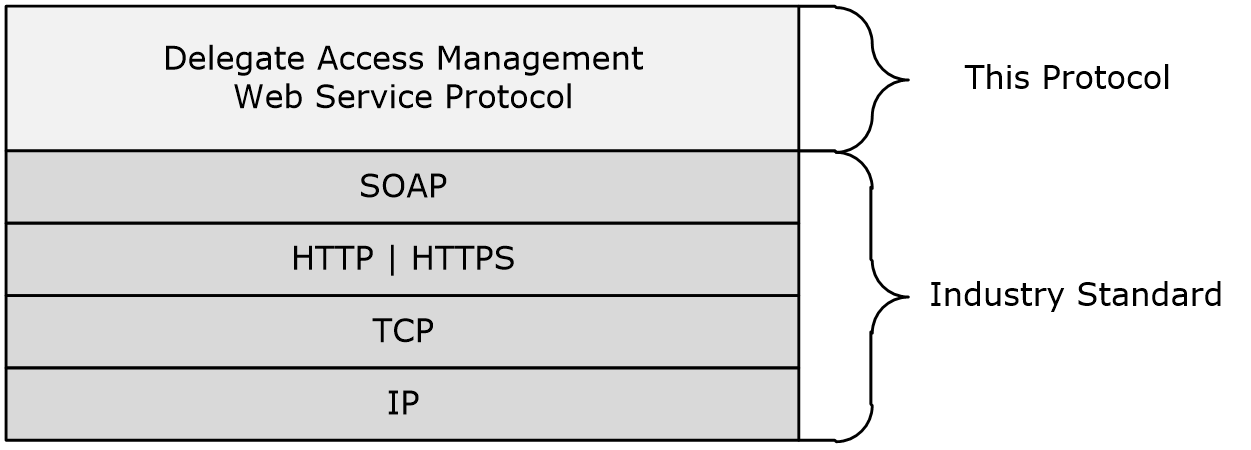 Figure 1: This protocol in relation to other protocolsFor conceptual background information and overviews of the relationships and interactions between this and other protocols, see [MS-OXPROTO].Prerequisites/PreconditionsThe endpoint URL that is returned by either the Autodiscover Publishing Lookup SOAP-Based Web Service Protocol, as described in [MS-OXWSADISC], or the Autodiscover Publishing and Lookup Protocol, as described in [MS-OXDSCLI], is required to form the HTTP request to the web server that hosts this protocol. The operations that this protocol defines cannot be accessed unless the correct endpoint is identified in the HTTP Web requests that target this protocol.Applicability StatementThis protocol is applicable to client applications that manage mailbox delegates on a server.Versioning and Capability NegotiationThis document covers versioning issues in the following areas:Supported Transports: This protocol uses multiple transports with SOAP 1.1, as specified in section 2.1.Protocol Versions: This protocol has only one WSDL port type version. The WSDL version of the request is identified by using the t:RequestServerVersion element, as described in [MS-OXWSCDATA] section 2.2.3.11, and the version of the server responding to the request is identified by using the t:ServerVersionInfo element, as described in [MS-OXWSCDATA] section 2.2.3.12.Security and Authentication Methods: This protocol relies on the web server that is hosting it to perform authentication.Localization: This protocol includes text strings in various messages. Localization considerations for such strings are specified in sections 2.2 and 3.1.4.Capability Negotiation: This protocol does not support version negotiation.Vendor-Extensible FieldsNone.Standards AssignmentsNone.MessagesIn the following sections, the schema definition might differ from the processing rules imposed by the protocol. The WSDL in this specification provides a base description of the protocol. The schema in this specification provides a base description of the message syntax. The text that specifies the WSDL and schema might specify restrictions that reflect actual protocol behavior. For example, the schema definition might allow for an element to be empty, null, or not present but the behavior of the protocol as specified restricts the same elements to being non-empty, not null, or present.TransportThe SOAP version supported is SOAP 1.1. For details, see [SOAP1.1].This protocol relies on the web server that hosts the application to perform authentication. The protocol MUST support SOAP over HTTP, as specified in [RFC2616]. The protocol SHOULD use secure communications via HTTPS, as defined in [RFC2818].Common Message SyntaxThis section contains common definitions that are used by this protocol. The syntax of the definitions uses XML schema, as defined in [XMLSCHEMA1] and [XMLSCHEMA2], and WSDL, as defined in [WSDL].NamespacesThis specification defines and references various XML namespaces using the mechanisms specified in [XMLNS]. Although this specification associates a specific XML namespace prefix for each XML namespace that is used, the choice of any particular XML namespace prefix is implementation-specific and not significant for interoperability.MessagesThis specification does not define any common WSDL message definitions.ElementsThis specification does not define any common XML schema element definitions.Complex TypesThe following table summarizes the set of common XML schema complex type definitions that are defined by this specification. XML schema complex type definitions that are specific to a particular operation are defined with the operation.m:ArrayOfDelegateUserResponseMessageType Complex TypeThe ArrayOfDelegateUserResponseMessageType complex type specifies one or more responses from a Delegate Access Management Web Service Protocol operation.<xs:complexType name="ArrayOfDelegateUserResponseMessageType">  <xs:sequence>    <xs:element name="DelegateUserResponseMessageType"      type="m:DelegateUserResponseMessageType"      maxOccurs="unbounded"     />  </xs:sequence></xs:complexType>The following table lists the child elements of the ArrayOfDelegateUserResponseMessageType complex type.The ArrayOfDelegateUserResponseMessageType complex type is used in the BaseDelegateResponseMessageType complex type, as specified in section 2.2.4.2.m:BaseDelegateResponseMessageType Complex TypeThe BaseDelegateResponseMessageType complex type is the base type for all Delegate Access Management Web Service Protocol response types. The BaseDelegateResponseMessageType complex type extends the ResponseMessageType complex type, as specified in [MS-OXWSCDATA] section 2.2.4.67.<xs:complexType name="BaseDelegateResponseMessageType"  abstract="true">  <xs:complexContent>    <xs:extension      base="m:ResponseMessageType"    >      <xs:sequence>        <xs:element name="ResponseMessages"          type="m:ArrayOfDelegateUserResponseMessageType" minOccurs="0"/>      </xs:sequence>    </xs:extension>  </xs:complexContent></xs:complexType>The following table lists the child elements of the BaseDelegateResponseMessageType complex type.m:BaseDelegateType Complex TypeThe BaseDelegateType complex type specifies the base type for derived types that specify all delegate management requests. The BaseDelegateType complex type extends the BaseRequestType complex type, as specified in [MS-OXWSCDATA] section 2.2.4.17.<xs:complexType name="BaseDelegateType"  abstract="true">  <xs:complexContent>    <xs:extension      base="m:BaseRequestType"    >      <xs:sequence>        <xs:element name="Mailbox"          type="t:EmailAddressType"         />      </xs:sequence>    </xs:extension>  </xs:complexContent></xs:complexType>The following table lists the child elements of the BaseDelegateType complex type.m:DelegateUserResponseMessageType Complex TypeThe DelegateUserResponseMessageType complex type specifies a response message for a single delegate. The DelegateUserResponseMessageType complex type extends the ResponseMessageType complex type, as specified in [MS-OXWSCDATA] section 2.2.4.67.<xs:complexType name="DelegateUserResponseMessageType">  <xs:complexContent>    <xs:extension      base="m:ResponseMessageType">      <xs:sequence>        <xs:element name="DelegateUser"          type="t:DelegateUserType" minOccurs="0"/>      </xs:sequence>    </xs:extension>  </xs:complexContent></xs:complexType>The following table lists the child elements of the DelegateUserResponseMessageType complex type.t:ArrayOfDelegateUserType Complex TypeThe ArrayOfDelegateUser complex type specifies one or more delegates for a mailbox.<xs:complexType name="ArrayOfDelegateUserType">  <xs:sequence>    <xs:element name="DelegateUser"      type="t:DelegateUserType"      maxOccurs="unbounded"     />  </xs:sequence></xs:complexType>The following table lists the child elements of the ArrayOfDelegateUser complex type.t:ArrayOfUserIdType Complex TypeThe ArrayOfUserIdType complex type specifies one or more user identifiers.<xs:complexType name="ArrayOfUserIdType">  <xs:sequence>    <xs:element name="UserId"      type="t:UserIdType"      maxOccurs="unbounded"     />  </xs:sequence></xs:complexType>The following table lists the child elements of the ArrayOfUserIdType complex type.t:DelegatePermissionsType Complex TypeThe DelegatePermissionsType complex type specifies the delegate permissions for a mailbox delegate.<xs:complexType name="DelegatePermissionsType">  <xs:sequence>    <xs:element name="CalendarFolderPermissionLevel"      type="t:DelegateFolderPermissionLevelType"      minOccurs="0"     />    <xs:element name="TasksFolderPermissionLevel"      type="t:DelegateFolderPermissionLevelType"      minOccurs="0"     />    <xs:element name="InboxFolderPermissionLevel"      type="t:DelegateFolderPermissionLevelType"      minOccurs="0"     />    <xs:element name="ContactsFolderPermissionLevel"      type="t:DelegateFolderPermissionLevelType"      minOccurs="0"     />    <xs:element name="NotesFolderPermissionLevel"      type="t:DelegateFolderPermissionLevelType"      minOccurs="0"     />    <xs:element name="JournalFolderPermissionLevel"      type="t:DelegateFolderPermissionLevelType"      minOccurs="0"     />  </xs:sequence></xs:complexType>The following table lists the child elements of the DelegatePermissionsType complex type.t:DelegateUserType Complex TypeThe DelegateUserType complex type specifies a single delegate to add or update in a mailbox, or a delegate that is returned in a delegate management response.<xs:complexType name="DelegateUserType">  <xs:sequence>    <xs:element name="UserId"      type="t:UserIdType"     />    <xs:element name="DelegatePermissions"      type="t:DelegatePermissionsType"      minOccurs="0"     />    <xs:element name="ReceiveCopiesOfMeetingMessages"      type="xs:boolean"      minOccurs="0"     />    <xs:element name="ViewPrivateItems"      type="xs:boolean"      minOccurs="0"     />  </xs:sequence></xs:complexType>The following table lists the child elements of the DelegateUserType complex type.Simple TypesThe following table summarizes the set of common XML schema simple type definitions that are defined by this specification. XML schema simple type definitions that are specific to a particular operation are described with the operation.t:DelegateFolderPermissionLevelType Simple TypeThe DelegateFolderPermissionLevelType simple type specifies the permissions that are granted on a folder to a delegate.<xs:simpleType name="DelegateFolderPermissionLevelType">  <xs:restriction    base="xs:string"  >    <xs:enumeration      value="None"     />    <xs:enumeration      value="Editor"     />    <xs:enumeration      value="Reviewer"     />    <xs:enumeration      value="Author"     />    <xs:enumeration      value="Custom"     />  </xs:restriction></xs:simpleType>The following table lists the values that are defined by the DelegateFolderPermissionLevelType simple type.t:DeliverMeetingRequestsType Simple TypeThe DeliverMeetingRequestsType simple type specifies how meeting requests are handled between the delegate and the primary account.<xs:simpleType name="DeliverMeetingRequestsType">  <xs:restriction    base="xs:string"  >    <xs:enumeration      value="DelegatesOnly"     />    <xs:enumeration      value="DelegatesAndMe"     />    <xs:enumeration      value="DelegatesAndSendInformationToMe"     />    <xs:enumeration      value="NoForward"     />  </xs:restriction></xs:simpleType>The following table lists the values that are defined by the DeliverMeetingRequestsType simple type.AttributesThis specification does not define any common XML schema attribute definitions.GroupsThis specification does not define any common XML schema group definitions.Attribute GroupsThis specification does not define any common XML schema attribute group definitions.Protocol DetailsThe client side of this protocol is simply a pass-through. That is, no additional timers or other state is required on the client side of this protocol. Calls made by the higher-layer protocol or application are passed directly to the transport, and the results that are returned by the transport are passed directly back to the higher-layer protocol or application.ExchangeServicePortType Server DetailsThe Delegate Access Management Web Service Protocol defines a single port type with four operations. The operations enable client implementations to create, review, update, and delete delegates for a primary account.Abstract Data ModelThis section describes a conceptual model of possible data organization that an implementation maintains to participate in this protocol. The described organization is provided to facilitate the explanation of how the protocol behaves. This document does not mandate that implementations adhere to this model as long as their external behavior is consistent with that specified in this document.The Delegate Access Management Web Service Protocol is used to set, retrieve, update, and delete delegate access permissions on a primary account's mailbox on the server. The server maintains the delegate access permissions and modifies them as requested.The client is not required to maintain the state of delegate access permissions on the server and can retrieve the current set of permissions at any time. If more than one client is changing delegate access permissions, there is no requirement that the server lock the existing set of permissions for changes.TimersNone.InitializationNone.Message Processing Events and Sequencing RulesThis protocol includes the operations that are listed in the following table.AddDelegate OperationThe AddDelegate operation adds one or more delegates to a mailbox.The following is the WSDL port type specification of the operation.<wsdl:operation name="AddDelegate">     <wsdl:input message="tns:AddDelegateSoapIn" />     <wsdl:output message="tns:AddDelegateSoapOut" /></wsdl:operation>The following is the WSDL binding specification of the operation.<wsdl:operation name="AddDelegate">   <soap:operation soapAction="http://schemas.microsoft.com/exchange/services/2006/messages/AddDelegate" />   <wsdl:input>      <soap:header message="tns:AddDelegateSoapIn" part="Impersonation" use="literal"/>      <soap:header message="tns:AddDelegateSoapIn" part="MailboxCulture" use="literal"/>      <soap:header message="tns:AddDelegateSoapIn" part="RequestVersion" use="literal"/>      <soap:body parts="request" use="literal" />   </wsdl:input>   <wsdl:output>      <soap:body parts="AddDelegateResult" use="literal" />      <soap:header message="tns:AddDelegateSoapOut" part="ServerVersion" use="literal"/>   </wsdl:output></wsdl:operation>MessagesThe following table lists the WSDL message definitions that are specific to this operation.tns:AddDelegateSoapIn MessageThe AddDelegateSoapIn WSDL message specifies the AddDelegate operation request to add one or more delegates to a mailbox. <wsdl:message name="AddDelegateSoapIn">    <wsdl:part name="request" element="tns:AddDelegate" />    <wsdl:part name="Impersonation" element="t:ExchangeImpersonation"/>    <wsdl:part name="MailboxCulture" element="t:MailboxCulture"/>    <wsdl:part name="RequestVersion" element="t:RequestServerVersion"/> </wsdl:message> The AddDelegateSoapIn WSDL message is the input message for the SOAP action http://schemas.microsoft.com/exchange/services/2006/messages/AddDelegate. The parts of the AddDelegateSoapIn WSDL message are described in the following table.tns:AddDelegateSoapOut MessageThe AddDelegateSoapOut WSDL message specifies the server response to the AddDelegate operation request to add one or more delegates to a mailbox.<wsdl:message name="AddDelegateSoapOut">    <wsdl:part name="AddDelegateResult" element="tns:AddDelegateResponse" />    <wsdl:part name="ServerVersion" element="t:ServerVersionInfo"/> </wsdl:message> The AddDelegateSoapOut WSDL message is the output message for the SOAP action http://schemas.microsoft.com/exchange/services/2006/messages/AddDelegate.The parts of the AddDelegateSoapOut WSDL message are described in the following table.The AddDelegate operation returns an AddDelegateResponse element with the ResponseClass attribute set to "Success". The ResponseCode element of the AddDelegateResponse element is set to "NoError". The operation returns the ResponseMessages element of the AddDelegateResponse element. A DelegateUserResponseMessageType element of the ResponseMessages element is returned for each DelegateUser element in the AddDelegate request. If the delegate was added successfully, the ResponseClass attribute of the DelegateUserResponseMessageType element is set to "Success". The ResponseCode element of the DelegateUserResponseMessageType is set to "NoError".  Each successful DelegateUserResponseMessageType element includes a DelegateUser element, which includes a UserId element, a ReceiveCopiesOfMeetingRequests element, and a ViewPrivateItems element.If the delegate was not added successfully, the ResponseClass attribute of the DelegateUserResponseMessageType element is set to "Error". The ResponseCode element of the DelegateUserResponseMessageType can be one of the error values listed in the following table. These errors and other common errors are defined in [MS-OXWSCDATA] section 2.2.5.24.ElementsThe following table lists the XML schema element definitions that are specific to this operation.AddDelegate ElementThe AddDelegate element specifies the request message for an AddDelegate operation.<xs:element name="AddDelegate"  type="m:AddDelegateType" />AddDelegateResponse ElementThe AddDelegateResponse element specifies the response message for an AddDelegate operation. <xs:element name="AddDelegateResponse"  type="m:AddDelegateResponseMessageType" />Complex TypesThe following table lists the XML schema complex type definitions that are specific to this operation.m:AddDelegateResponseMessageType Complex TypeThe AddDelegateResponseMessageType complex type specifies the response message from the AddDelegate operation. The AddDelegateResponseMessageType complex type extends the BaseDelegateResponseMessageType complex type, as specified in section 2.2.4.2.<xs:complexType name="AddDelegateResponseMessageType">  <xs:complexContent>    <xs:extension      base="m:BaseDelegateResponseMessageType"     />  </xs:complexContent></xs:complexType>m:AddDelegateType Complex TypeThe AddDelegateType complex type specifies a request to add one or more delegates to a primary account's mailbox by using the AddDelegate operation. The AddDelegateType complex type extends the BaseDelegateType complex type, as specified in section 2.2.4.3.<xs:complexType name="AddDelegateType">  <xs:complexContent>    <xs:extension      base="m:BaseDelegateType"    >      <xs:sequence>        <xs:element name="DelegateUsers"          type="t:ArrayOfDelegateUserType"         />        <xs:element name="DeliverMeetingRequests"          type="t:DeliverMeetingRequestsType" minOccurs="0"         />      </xs:sequence>    </xs:extension>  </xs:complexContent></xs:complexType>The following table lists the child elements of the AddDelegateType complex type.Simple TypesNone.AttributesNone.GroupsNone.GetDelegate OperationThe GetDelegate operation gets one or more delegates that are assigned to a mailbox.The following is the WSDL port type specification for the operation.<wsdl:operation name="GetDelegate">     <wsdl:input message="tns:GetDelegateSoapIn" />     <wsdl:output message="tns:GetDelegateSoapOut" /></wsdl:operation>The following is the WSDL binding specification for the operation.<wsdl:operation name="GetDelegate">   <soap:operation soapAction="http://schemas.microsoft.com/exchange/services/2006/messages/GetDelegate" />   <wsdl:input>      <soap:header message="tns:GetDelegateSoapIn" part="Impersonation" use="literal"/>      <soap:header message="tns:GetDelegateSoapIn" part="MailboxCulture" use="literal"/>      <soap:header message="tns:GetDelegateSoapIn" part="RequestVersion" use="literal"/>      <soap:body parts="request" use="literal" />   </wsdl:input>   <wsdl:output>      <soap:body parts="GetDelegateResult" use="literal" />      <soap:header message="tns:GetDelegateSoapOut" part="ServerVersion" use="literal"/>   </wsdl:output></wsdl:operation>MessagesThe following table lists the WSDL message definitions that are specific to this operation.tns:GetDelegateSoapIn MessageThe GetDelegateSoapIn WSDL message specifies the GetDelegate operation request to return one or more delegates to a mailbox.<wsdl:message name="GetDelegateSoapIn">   <wsdl:part name="request" element="tns:GetDelegate" />   <wsdl:part name="Impersonation" element="t:ExchangeImpersonation"/>   <wsdl:part name="MailboxCulture" element="t:MailboxCulture"/>   <wsdl:part name="RequestVersion" element="t:RequestServerVersion"/></wsdl:message>The GetDelegateSoapIn WSDL message is the input message for the SOAP action http://schemas.microsoft.com/exchange/services/2006/messages/GetDelegate.The parts of the GetDelegateSoapIn WSDL message are described in the following table.tns:GetDelegateSoapOut MessageThe GetDelegateSoapOut WSDL message specifies the server response to the GetDelegate operation request to return one or more mailbox delegates.<wsdl:message name="GetDelegateSoapOut">    <wsdl:part name="GetDelegateResult" element="tns:GetDelegateResponse" />    <wsdl:part name="ServerVersion" element="t:ServerVersionInfo"/> </wsdl:message>The GetDelegateSoapOut WSDL message is the output message for the SOAP action http://schemas.microsoft.com/exchange/services/2006/messages/GetDelegate.The parts of the GetDelegateSoapOut WSDL message are described in the following table.The GetDelegate operation returns a GetDelegateResponse element with the ResponseClass attribute set to "Success". The ResponseCode element of the GetDelegateResponse element is set to "NoError". If there are delegates assigned to the mailbox, the operation returns the ResponseMessages element of the GetDelegateResponse element. A DelegateUserResponseMessageType element of the ResponseMessages element is returned for each delegate returned. If a delegate was retrieved successfully, the ResponseClass attribute of the DelegateUserResponseMessageType element is set to "Success". The ResponseCode element of the DelegateUserResponseMessageType is set to "NoError". Each successful DelegateUserResponseMessageType element includes a UserId element, a DelegatePermissions element, a RecceiveCopiesOfMeetingMessages element, and a ViewPrivateItems element. If the request was not successful, the ResponseClass attribute of the DelegateUserResponseMessageType element is set to "Error". The ResponseCode element of the DelegateUserResponseMessageType is set to a value of the ResponseCodeType simple type, as specified in [MS-OXWSCDATA] section 2.2.5.24.ElementsThe following table lists the XML schema element definitions that are specific to this operation.GetDelegate ElementThe GetDelegate element specifies the base element for a GetDelegate operation.<xs:element name="GetDelegate"  type="m:GetDelegateType" />GetDelegateResponse ElementThe GetDelegateResponse element specifies the response message for a GetDelegate operation.<xs:element name="GetDelegateResponse"  type="m:GetDelegateResponseMessageType" />Complex TypesThe following table lists the XML schema complex type definitions that are specific to this operation.m:GetDelegateResponseMessageType Complex TypeThe GetDelegateResponseMessageType complex type specifies the response message from the GetDelegate operation. The GetDelegateResponseMessageType complex type extends the BaseDelegateResponseMessageType complex type, as specified in section 2.2.4.2.<xs:complexType name="GetDelegateResponseMessageType">  <xs:complexContent>    <xs:extension      base="m:BaseDelegateResponseMessageType"    >      <xs:sequence>        <xs:element name="DeliverMeetingRequests"          type="t:DeliverMeetingRequestsType"          minOccurs="0"          />      </xs:sequence>    </xs:extension>  </xs:complexContent></xs:complexType>The following table lists the child elements of the GetDelegateResponseMessageType complex type.m:GetDelegateType Complex TypeThe GetDelegateType complex type specifies a request to return the delegates that are users associated with a primary account's mailbox. The GetDelegateType complex type extends the BaseDelegateType complex type, as specified in section 2.2.4.3.<xs:complexType name="GetDelegateType">  <xs:complexContent>    <xs:extension      base="m:BaseDelegateType"    >      <xs:sequence>        <xs:element name="UserIds"          type="t:ArrayOfUserIdType"          minOccurs="0"        />      </xs:sequence>      <xs:attribute name="IncludePermissions"         type="xs:boolean"         use="required"      />    </xs:extension>  </xs:complexContent></xs:complexType>The following table lists the child elements of the GetDelegateType complex type.Simple TypesNone.AttributesNone.GroupsNone.RemoveDelegate OperationThe RemoveDelegate operation removes one or more delegates from a mailbox.The following is the WSDL port type specification of the operation.<wsdl:operation name="RemoveDelegate">     <wsdl:input message="tns:RemoveDelegateSoapIn" />     <wsdl:output message="tns:RemoveDelegateSoapOut" /></wsdl:operation>The following is the WSDL binding specification of the operation.<wsdl:operation name="RemoveDelegate">   <soap:operation soapAction="http://schemas.microsoft.com/exchange/services/2006/messages/RemoveDelegate" />   <wsdl:input>      <soap:header message="tns:RemoveDelegateSoapIn" part="Impersonation" use="literal"/>      <soap:header message="tns:RemoveDelegateSoapIn" part="MailboxCulture" use="literal"/>      <soap:header message="tns:RemoveDelegateSoapIn" part="RequestVersion" use="literal"/>      <soap:body parts="request" use="literal" />   </wsdl:input>   <wsdl:output>      <soap:body parts="RemoveDelegateResult" use="literal" />      <soap:header message="tns:RemoveDelegateSoapOut" part="ServerVersion" use="literal"/>   </wsdl:output></wsdl:operation>MessagesThe following table lists the WSDL message definitions that are specific to this operation.tns:RemoveDelegateSoapIn MessageThe RemoveDelegateSoapIn WSDL message specifies the RemoveDelegate operation request to remove one or more delegates from a mailbox.<wsdl:message name="RemoveDelegateSoapIn">   <wsdl:part name="request" element="tns:RemoveDelegate" />   <wsdl:part name="Impersonation" element="t:ExchangeImpersonation"/>   <wsdl:part name="MailboxCulture" element="t:MailboxCulture"/>   <wsdl:part name="RequestVersion" element="t:RequestServerVersion"/></wsdl:message>The RemoveDelegateSoapIn WSDL message is the input message for the SOAP action http://schemas.microsoft.com/exchange/services/2006/messages/RemoveDelegate.The parts of the RemoveDelegateSoapIn WSDL message are described in the following table.tns:RemoveDelegateSoapOut MessageThe RemoveDelegateSoapOut WSDL message specifies the server response to the RemoveDelegate operation request to remove one or more delegates from a mailbox.<wsdl:message name="RemoveDelegateSoapOut">   <wsdl:part name="RemoveDelegateResult" element="tns:RemoveDelegateResponse" />   <wsdl:part name="ServerVersion" element="t:ServerVersionInfo"/></wsdl:message>The RemoveDelegateSoapOut WSDL message is the output message for the SOAP action http://schemas.microsoft.com/exchange/services/2006/messages/RemoveDelegate.The parts of the RemoveDelegateSoapOut WSDL message are described in the following table.The RemoveDelegate operation returns a RemoveDelegateResponse element with the ResponseClass attribute set to "Success". The ResponseCode element of the RemoveDelegateResponse element is set to "NoError". The operation returns the ResponseMessages element of the RemoveDelegateResponse element. A DelegateUserResponseMessageType element of the ResponseMessages element is returned for each DelegateUser element in the RemoveDelegate request. If the delegate was removed successfully, the ResponseClass attribute of the DelegateUserResponseMessageType element is set to "Success". The ResponseCode element of the DelegateUserResponseMessageType is set to "NoError". If the delegate was not removed successfully, the ResponseClass attribute of the DelegateUserResponseMessageType element is set to "Error". The ResponseCode element of the DelegateUserResponseMessageType can be "ErrorRemoveDelegatesFailed".  This error and other common errors are specified in [MS-OXWSCDATA] section 2.2.5.24.ElementsThe following table lists the XML schema element definitions that are specific to this operation.RemoveDelegateResponse ElementThe RemoveDelegateResponse element specifies the response message for a RemoveDelegate operation.<xs:element name="RemoveDelegateResponse"  type="m:RemoveDelegateResponseMessageType" />RemoveDelegate ElementThe RemoveDelegate element specifies the base element for a RemoveDelegate operation.<xs:element name="RemoveDelegate"  type="m:RemoveDelegateType" />Complex TypesThe following table lists the XML schema complex type definitions that are specific to this operation.m:RemoveDelegateType Complex TypeThe RemoveDelegateType complex type specifies a request to remove delegates from a primary account's mailbox by using the RemoveDelegate operation. The RemoveDelegateType complex type extends the BaseDelegateType complex type, as specified in section 2.2.4.3.<xs:complexType name="RemoveDelegateType">  <xs:complexContent>    <xs:extension      base="m:BaseDelegateType"    >      <xs:sequence>        <xs:element name="UserIds"          type="t:ArrayOfUserIdType"         />      </xs:sequence>    </xs:extension>  </xs:complexContent></xs:complexType>The following table lists the child elements of the RemoveDelegateType complex type.m:RemoveDelegateResponseMessageType Complex TypeThe RemoveDelegateResponseMessageType complex type specifies the response message from the RemoveDelegate operation. The RemoveDelegateResponseMessageType complex type extends the BaseDelegateResponseMessageType complex type, as specified in section 2.2.4.2.<xs:complexType name="RemoveDelegateResponseMessageType">  <xs:complexContent>    <xs:extension      base="m:BaseDelegateResponseMessageType"     />  </xs:complexContent></xs:complexType>Simple TypesNone.AttributesNone.GroupsNone.UpdateDelegate OperationThe UpdateDelegate operation updates one or more delegates to a mailbox.The following is the WSDL port type specification of the operation.<wsdl:operation name="UpdateDelegate">     <wsdl:input message="tns:UpdateDelegateSoapIn" />     <wsdl:output message="tns:UpdateDelegateSoapOut" /></wsdl:operation>The following is the WSDL binding specification of the operation.<wsdl:operation name="UpdateDelegate">   <soap:operation soapAction="http://schemas.microsoft.com/exchange/services/2006/messages/UpdateDelegate" />   <wsdl:input>      <soap:header message="tns:UpdateDelegateSoapIn" part="Impersonation" use="literal"/>      <soap:header message="tns:UpdateDelegateSoapIn" part="MailboxCulture" use="literal"/>      <soap:header message="tns:UpdateDelegateSoapIn" part="RequestVersion" use="literal"/>      <soap:body parts="request" use="literal" />   </wsdl:input>   <wsdl:output>      <soap:body parts="UpdateDelegateResult" use="literal" />      <soap:header message="tns:UpdateDelegateSoapOut" part="ServerVersion" use="literal"/>   </wsdl:output></wsdl:operation>MessagesThe following table lists the WSDL message definitions that are specific to this operation.tns:UpdateDelegateSoapIn MessageThe UpdateDelegateSoapIn WSDL message specifies the UpdateDelegate operation request to modify one or more delegates to a mailbox.<wsdl:message name="UpdateDelegateSoapIn">   <wsdl:part name="request" element="tns:UpdateDelegate" />   <wsdl:part name="Impersonation" element="t:ExchangeImpersonation"/>   <wsdl:part name="MailboxCulture" element="t:MailboxCulture"/>   <wsdl:part name="RequestVersion" element="t:RequestServerVersion"/></wsdl:message>The UpdateDelegateSoapIn WSDL message is the input message for the SOAP action http://schemas.microsoft.com/exchange/services/2006/messages/UpdateDelegate.The parts of the UpdateDelegateSoapIn WSDL message are described in the following table.tns:UpdateDelegateSoapOut messageThe UpdateDelegateSoapOut WSDL message specifies the server response to the UpdateDelegate operation request to modify one or more delegates to a mailbox.<wsdl:message name="UpdateDelegateSoapOut">   <wsdl:part name="UpdateDelegateResult" element="tns:UpdateDelegateResponse" />   <wsdl:part name="ServerVersion" element="t:ServerVersionInfo"/></wsdl:message>The UpdateDelegateSoapOut WSDL message is the output message for the SOAP action http://schemas.microsoft.com/exchange/services/2006/messages/UpdateDelegate.The parts of the UpdateDelegateSoapOut WSDL message are described in the following table.The UpdateDelegate operation returns an UpdateDelegateResponse element with the ResponseClass attribute set to "Success". The ResponseCode element of the UpdateDelegateResponse element is set to "NoError". The operation returns the ResponseMessages element of the UpdateDelegateResponse element. A DelegateUserResponseMessageType element of the ResponseMessages element is returned for each DelegateUser element in the UpdateDelegate request. If the delegate was updated successfully, the ResponseClass attribute of the DelegateUserResponseMessageType element is set to "Success". The ResponseCode element of the DelegateUserResponseMessageType is set to "NoError". Each successful DelegateUserResponseMessageType element includes a DelegateUser element, which includes a UserId element, a ReceiveCopiesOfMeetingRequests element, and a ViewPrivateItems element.If the delegate was not updated successfully, the ResponseClass attribute of the DelegateUserResponseMessageType element is set to "Error". The ResponseCode element of the DelegateUserResponseMessageType can be one of the error values listed in the following table. These errors and other common errors are specified in [MS-OXWSCDATA] section 2.2.5.24.ElementsThe following table lists the XML schema element definitions that are specific to this operation.UpdateDelegateResponse ElementThe UpdateDelegateResponse element specifies the response message for an UpdateDelegate operation. <xs:element name="UpdateDelegateResponse"  type="m:UpdateDelegateResponseMessageType" />UpdateDelegate ElementThe UpdateDelegate element specifies the base element for an UpdateDelegate operation request.<xs:element name="UpdateDelegate"  type="m:UpdateDelegateType" />Complex TypesThe following table lists the XML schema complex type definitions that are specific to this operation.m:UpdateDelegateType Complex TypeThe UpdateDelegateType complex type specifies a request to update delegates to a primary account's mailbox by using the UpdateDelegate operation. The UpdateDelegateType complex type extends the BaseDelegateType complex type, as specified in section 2.2.4.3.<xs:complexType name="UpdateDelegateType">  <xs:complexContent>    <xs:extension      base="m:BaseDelegateType"    >      <xs:sequence>        <xs:element name="DelegateUsers"          type="t:ArrayOfDelegateUserType"          minOccurs="0"         />        <xs:element name="DeliverMeetingRequests"          type="t:DeliverMeetingRequestsType"          minOccurs="0"         />      </xs:sequence>    </xs:extension>  </xs:complexContent></xs:complexType>The following table lists the child elements of the UpdateDelegateType complex type.m:UpdateDelegateResponseMessageType Complex TypeThe UpdateDelegateResponseMessageType complex type specifies the response message from the UpdateDelegate operation. The UpdateDelegateResponseMessageType complex type extends the BaseDelegateResponseMessageType complex type, as specified in section 2.2.4.2.<xs:complexType name="UpdateDelegateResponseMessageType">  <xs:complexContent>    <xs:extension      base="m:BaseDelegateResponseMessageType"     />  </xs:complexContent></xs:complexType>Simple TypesNone.AttributesNone.GroupsNone.Timer EventsNone.Other Local EventsNone.Protocol ExamplesThe examples in section 4.1 through section 4.4 show the operations of this protocol.AddDelegate OperationThe following example shows an AddDelegate request to give user1 delegate permissions on folders that are owned by user2. User1 is given Author-level permissions to user2's Calendar folder and Reviewer-level permissions to user2's Contacts folder. User1 will not receive copies of meeting messages and will be unable to view private items in user2's mailbox. Meeting requests will be sent to both user1 and user2.<?xml version="1.0" encoding="utf-8"?><soap:Envelope xmlns:soap="http://schemas.xmlsoap.org/soap/envelope/"               xmlns:t="http://schemas.microsoft.com/exchange/services/2006/types">  <soap:Header>    <t:RequestServerVersion Version="Exchange2013"/>  </soap:Header>  <soap:Body xmlns="http://schemas.microsoft.com/exchange/services/2006/messages">    <AddDelegate>      <Mailbox>        <t:EmailAddress>user2@example.com</t:EmailAddress>      </Mailbox>      <DelegateUsers>        <t:DelegateUser>          <t:UserId>            <t:PrimarySmtpAddress>user1@example.com</t:PrimarySmtpAddress>          </t:UserId>          <t:DelegatePermissions>            <t:CalendarFolderPermissionLevel>Author</t:CalendarFolderPermissionLevel>            <t:ContactsFolderPermissionLevel>Reviewer</t:ContactsFolderPermissionLevel>          </t:DelegatePermissions>          <t:ReceiveCopiesOfMeetingMessages>false</t:ReceiveCopiesOfMeetingMessages>          <t:ViewPrivateItems>false</t:ViewPrivateItems>        </t:DelegateUser>      </DelegateUsers>      <DeliverMeetingRequests>DelegatesAndMe</DeliverMeetingRequests>    </AddDelegate>  </soap:Body></soap:Envelope>The following example shows a successful AddDelegate response to an AddDelegate request.<?xml version="1.0" encoding="utf-8"?><soap:Envelope xmlns:soap="http://schemas.xmlsoap.org/soap/envelope/"                xmlns:xsi="http://www.w3.org/2001/XMLSchema-instance"                xmlns:xsd="http://www.w3.org/2001/XMLSchema">  <soap:Header>    <t:ServerVersionInfo MajorVersion="8"              MinorVersion="1"              MajorBuildNumber="206"              MinorBuildNumber="0"              Version="Exchange2013"              xmlns:t="http://schemas.microsoft.com/exchange/services/2006/types"/>  </soap:Header>  <soap:Body>    <m:AddDelegateResponse           xmlns:t="http://schemas.microsoft.com/exchange/services/2006/types"            ResponseClass="Success"            xmlns:m="http://schemas.microsoft.com/exchange/services/2006/messages">      <m:ResponseCode>NoError</m:ResponseCode>      <m:ResponseMessages>        <m:DelegateUserResponseMessageType ResponseClass="Success">          <m:ResponseCode>NoError</m:ResponseCode>          <m:DelegateUser>              <t:UserId>                <t:SID>S-1-5-21-1333220396-2200287332-232816053-1116</t:SID>                <t:PrimarySmtpAddress>User1@example.com</t:PrimarySmtpAddress>                <t:DisplayName>User1</t:DisplayName>              </t:UserId>              <t:ReceiveCopiesOfMeetingMessages>false</t:ReceiveCopiesOfMeetingMessages>            <t:ViewPrivateItems>false</t:ViewPrivateItems>            </m:DelegateUser>        </m:DelegateUserResponseMessageType>      </m:ResponseMessages>    </m:AddDelegateResponse>  </soap:Body></soap:Envelope>GetDelegate OperationThe following code example shows how to retrieve the delegate settings for all the delegates that are set on user3's mailbox. All the permissions for each user are returned in the response.<?xml version="1.0" encoding="utf-8"?><soap:Envelope xmlns:soap="http://schemas.xmlsoap.org/soap/envelope/"               xmlns:t="http://schemas.microsoft.com/exchange/services/2006/types">  <soap:Header>    <t:RequestServerVersion Version="Exchange2013"/>  </soap:Header>  <soap:Body>    <GetDelegate xmlns="http://schemas.microsoft.com/exchange/services/2006/messages"                 xmlns:t="http://schemas.microsoft.com/exchange/services/2006/types"                 IncludePermissions="true">      <Mailbox>        <t:EmailAddress>user3@example.com</t:EmailAddress>      </Mailbox>    </GetDelegate>  </soap:Body></soap:Envelope>The following example of a GetDelegate response shows a successful response to a GetDelegate request. The response contains information about the delegate access permissions, whether the delegate can view private items, whether the delegate receives copies of meeting messages, and to whom meeting requests were delivered.<?xml version="1.0" encoding="utf-8"?><soap:Envelope xmlns:soap="http://schemas.xmlsoap.org/soap/envelope/"                xmlns:xsi="http://www.w3.org/2001/XMLSchema-instance"                xmlns:xsd="http://www.w3.org/2001/XMLSchema">  <soap:Header>    <t:ServerVersionInfo MajorVersion="8"              MinorVersion="1"              MajorBuildNumber="206"              MinorBuildNumber="0"              Version="Exchange2013"              xmlns:t="http://schemas.microsoft.com/exchange/services/2006/types"/>  </soap:Header>  <soap:Body>    <m:GetDelegateResponse           xmlns:t="http://schemas.microsoft.com/exchange/services/2006/types"            ResponseClass="Success"            xmlns:m="http://schemas.microsoft.com/exchange/services/2006/messages">      <m:ResponseCode>NoError</m:ResponseCode>      <m:ResponseMessages>        <m:DelegateUserResponseMessageType ResponseClass="Success">          <m:ResponseCode>NoError</m:ResponseCode>          <m:DelegateUser>              <t:UserId>                <t:SID>S-1-5-21-1333220396-2200287332-232816053-1116</t:SID>                <t:PrimarySmtpAddress>User1@example.com</t:PrimarySmtpAddress>                <t:DisplayName>User1</t:DisplayName>              </t:UserId>              <t:DelegatePermissions>                <t:CalendarFolderPermissionLevel>Author</t:CalendarFolderPermissionLevel>                <t:ContactsFolderPermissionLevel>Reviewer</t:ContactsFolderPermissionLevel>              </t:DelegatePermissions>              <t:ReceiveCopiesOfMeetingMessages>false</t:ReceiveCopiesOfMeetingMessages>            <t:ViewPrivateItems>false</t:ViewPrivateItems>            </m:DelegateUser>          </m:DelegateUserResponseMessageType>      </m:ResponseMessages>      <m:DeliverMeetingRequests>DelegatesAndMe</m:DeliverMeetingRequests>      </m:GetDelegateResponse>  </soap:Body></soap:Envelope>RemoveDelegate OperationThe following code example shows how to remove two delegates from user1's mailbox. In this example, one delegate is removed by using the delegate's primary SMTP address, and the other one is removed by using the delegate's security identifier (SID).<?xml version="1.0" encoding="utf-8"?><soap:Envelope xmlns:soap="http://schemas.xmlsoap.org/soap/envelope/"               xmlns:t="http://schemas.microsoft.com/exchange/services/2006/types">  <soap:Header>    <t:RequestServerVersion Version="Exchange2013"/>  </soap:Header>  <soap:Body>    <RemoveDelegate xmlns="http://schemas.microsoft.com/exchange/services/2006/messages"                    xmlns:t="http://schemas.microsoft.com/exchange/services/2006/types">      <Mailbox>        <t:EmailAddress>user1@example.com</t:EmailAddress>      </Mailbox>      <UserIds>        <t:UserId>          <t:PrimarySmtpAddress>user2@example.com</t:PrimarySmtpAddress>        </t:UserId>        <t:UserId>          <t:SID>S-1-5-21-1333220396-2200287332-232816053-1118</t:SID>        </t:UserId>      </UserIds>    </RemoveDelegate>  </soap:Body></soap:Envelope>The following example of a RemoveDelegate response shows a successful response to a RemoveDelegate request. The response contains a DelegateUserResponseMessageType element for each delegate that is removed from the mailbox.<?xml version="1.0" encoding="utf-8"?><soap:Envelope xmlns:soap="http://schemas.xmlsoap.org/soap/envelope/"                xmlns:xsi="http://www.w3.org/2001/XMLSchema-instance"                xmlns:xsd="http://www.w3.org/2001/XMLSchema">  <soap:Header>    <t:ServerVersionInfo              MajorVersion="8"              MinorVersion="1"              MajorBuildNumber="206"              MinorBuildNumber="0"              Version="Exchange2013"              xmlns:t="http://schemas.microsoft.com/exchange/services/2006/types"/>  </soap:Header>  <soap:Body>    <m:RemoveDelegateResponse            xmlns:t="http://schemas.microsoft.com/exchange/services/2006/types"            ResponseClass="Success"            xmlns:m="http://schemas.microsoft.com/exchange/services/2006/messages">      <m:ResponseCode>NoError</m:ResponseCode>      <m:ResponseMessages>        <m:DelegateUserResponseMessageType ResponseClass="Success">          <m:ResponseCode>NoError</m:ResponseCode>        </m:DelegateUserResponseMessageType>        <m:DelegateUserResponseMessageType ResponseClass="Success">          <m:ResponseCode>NoError</m:ResponseCode>        </m:DelegateUserResponseMessageType>      </m:ResponseMessages>    </m:RemoveDelegateResponse>  </soap:Body></soap:Envelope>UpdateDelegate OperationThe following example of an UpdateDelegate request shows how to update delegate permissions on user1's account. User2 is granted the None permission level for the Tasks folder and is granted permission to view private items. User3 is granted Reviewer permissions for the Journal folder. Meeting requests are sent to the delegates, and information about the request is sent to user1.<?xml version="1.0" encoding="utf-8"?><soap:Envelope xmlns:soap="http://schemas.xmlsoap.org/soap/envelope/"               xmlns:xsi="http://www.w3.org/2001/XMLSchema-instance"               xmlns:xsd="http://www.w3.org/2001/XMLSchema">  <soap:Header>    <t:ServerVersionInfo MajorVersion="8"             MinorVersion="1"             MajorBuildNumber="206"             MinorBuildNumber="0"             Version="Exchange2013"             xmlns:t="http://schemas.microsoft.com/exchange/services/2006/types"/>  </soap:Header>  <soap:Body>    <m:UpdateDelegateResponse            xmlns:t="http://schemas.microsoft.com/exchange/services/2006/types"           ResponseClass="Success"           xmlns:m="http://schemas.microsoft.com/exchange/services/2006/messages">      <m:ResponseCode>NoError</m:ResponseCode>      <m:ResponseMessages>        <m:DelegateUserResponseMessageType ResponseClass="Success">          <m:ResponseCode>NoError</m:ResponseCode>          <m:DelegateUser>            <t:UserId>              <t:SID>S-1-5-21-1333220396-2200287332-232816053-1117</t:SID>              <t:PrimarySmtpAddress>User2@example.com</t:PrimarySmtpAddress>              <t:DisplayName>User2</t:DisplayName>            </t:UserId>            <t:ReceiveCopiesOfMeetingMessages>true</t:ReceiveCopiesOfMeetingMessages>            <t:ViewPrivateItems>true</t:ViewPrivateItems>          </m:DelegateUser>        </m:DelegateUserResponseMessageType>        <m:DelegateUserResponseMessageType ResponseClass="Success">          <m:ResponseCode>NoError</m:ResponseCode>          <m:DelegateUser>            <t:UserId>              <t:SID>S-1-5-21-1333220396-2200287332-232816053-1118</t:SID>              <t:PrimarySmtpAddress>User3@example.com</t:PrimarySmtpAddress>              <t:DisplayName>User3</t:DisplayName>            </t:UserId>            <t:ReceiveCopiesOfMeetingMessages>true</t:ReceiveCopiesOfMeetingMessages>            <t:ViewPrivateItems>false</t:ViewPrivateItems>          </m:DelegateUser>        </m:DelegateUserResponseMessageType>      </m:ResponseMessages>    </m:UpdateDelegateResponse>  </soap:Body></soap:Envelope>The following example shows a successful response to an UpdateDelegate operation.<?xml version="1.0" encoding="utf-8"?><soap:Envelope xmlns:soap="http://schemas.xmlsoap.org/soap/envelope/"               xmlns:xsi="http://www.w3.org/2001/XMLSchema-instance"               xmlns:xsd="http://www.w3.org/2001/XMLSchema">  <soap:Header>    <t:ServerVersionInfo MajorVersion="8"             MinorVersion="1"             MajorBuildNumber="206"             MinorBuildNumber="0"             Version="Exchange2013"             xmlns:t="http://schemas.microsoft.com/exchange/services/2006/types"/>  </soap:Header>  <soap:Body>    <m:UpdateDelegateResponse            xmlns:t="http://schemas.microsoft.com/exchange/services/2006/types"           ResponseClass="Success"           xmlns:m="http://schemas.microsoft.com/exchange/services/2006/messages">      <m:ResponseCode>NoError</m:ResponseCode>      <m:ResponseMessages>        <m:DelegateUserResponseMessageType ResponseClass="Success">          <m:ResponseCode>NoError</m:ResponseCode>          <m:DelegateUser>            <t:UserId>              <t:SID>S-1-5-21-1333220396-2200287332-232816053-1117</t:SID>              <t:PrimarySmtpAddress>User2@example.com</t:PrimarySmtpAddress>              <t:DisplayName>User2</t:DisplayName>            </t:UserId>            <t:ReceiveCopiesOfMeetingMessages>true</t:ReceiveCopiesOfMeetingMessages>            <t:ViewPrivateItems>true</t:ViewPrivateItems>          </m:DelegateUser>        </m:DelegateUserResponseMessageType>        <m:DelegateUserResponseMessageType ResponseClass="Success">          <m:ResponseCode>NoError</m:ResponseCode>          <m:DelegateUser>            <t:UserId>              <t:SID>S-1-5-21-1333220396-2200287332-232816053-1118</t:SID>              <t:PrimarySmtpAddress>User3@example.com</t:PrimarySmtpAddress>              <t:DisplayName>User3</t:DisplayName>            </t:UserId>            <t:ReceiveCopiesOfMeetingMessages>true</t:ReceiveCopiesOfMeetingMessages>            <t:ViewPrivateItems>false</t:ViewPrivateItems>          </m:DelegateUser>        </m:DelegateUserResponseMessageType>      </m:ResponseMessages>    </m:UpdateDelegateResponse>  </soap:Body></soap:Envelope>SecuritySecurity Considerations for ImplementersNone.Index of Security ParametersNone.Appendix A: Full WSDLThe XML files that are listed in the following table are required in order to implement the functionality specified in this document. The contents of each file are included in this section.These files have to be placed in a common folder in order for the WSDL to validate and operate. Also, any schema files that are included in or imported into the MS-OXWSDLGM-types.xsd or MS-OXWSDLGM-messages.xsd schemas have to be placed in the common folder along with these files. This section contains the contents of the MS-OXWSDLGM.wsdl file.<?xml version="1.0" encoding="utf-8"?><wsdl:definitions xmlns:soap="http://schemas.xmlsoap.org/wsdl/soap/" xmlns:tns="http://schemas.microsoft.com/exchange/services/2006/messages" xmlns:s="http://www.w3.org/2001/XMLSchema" xmlns:wsdl="http://schemas.xmlsoap.org/wsdl/" xmlns:t="http://schemas.microsoft.com/exchange/services/2006/types" targetNamespace="http://schemas.microsoft.com/exchange/services/2006/messages">  <wsdl:types>    <xs:schema id="messages" elementFormDefault="qualified" version="Exchange2016" xmlns:m="http://schemas.microsoft.com/exchange/services/2006/messages" xmlns:tns="http://schemas.microsoft.com/exchange/services/2006/messages" xmlns:t="http://schemas.microsoft.com/exchange/services/2006/types" xmlns:xs="http://www.w3.org/2001/XMLSchema" targetNamespace="http://schemas.microsoft.com/exchange/services/2006/messages" xmlns="http://schemas.microsoft.com/exchange/services/2006/messages">      <xs:include schemaLocation="MS-OXWSDLGM-messages.xsd"/>    </xs:schema>    <xs:schema id="types" elementFormDefault="qualified" version="Exchange2016" xmlns:t="http://schemas.microsoft.com/exchange/services/2006/types" targetNamespace="http://schemas.microsoft.com/exchange/services/2006/types" xmlns="http://schemas.microsoft.com/exchange/services/2006/types" xmlns:tns="http://schemas.microsoft.com/exchange/services/2006/types" xmlns:xs="http://www.w3.org/2001/XMLSchema">      <xs:import namespace="http://www.w3.org/XML/1998/namespace"/>    </xs:schema>  </wsdl:types>  <wsdl:message name="GetDelegateSoapIn">    <wsdl:part name="request" element="tns:GetDelegate" />    <wsdl:part name="Impersonation" element="t:ExchangeImpersonation"/>    <wsdl:part name="MailboxCulture" element="t:MailboxCulture"/>    <wsdl:part name="RequestVersion" element="t:RequestServerVersion"/>  </wsdl:message>  <wsdl:message name="GetDelegateSoapOut">    <wsdl:part name="GetDelegateResult" element="tns:GetDelegateResponse" />    <wsdl:part name="ServerVersion" element="t:ServerVersionInfo"/>  </wsdl:message>  <wsdl:message name="AddDelegateSoapIn">    <wsdl:part name="request" element="tns:AddDelegate" />    <wsdl:part name="Impersonation" element="t:ExchangeImpersonation"/>    <wsdl:part name="MailboxCulture" element="t:MailboxCulture"/>    <wsdl:part name="RequestVersion" element="t:RequestServerVersion"/>  </wsdl:message>  <wsdl:message name="AddDelegateSoapOut">    <wsdl:part name="AddDelegateResult" element="tns:AddDelegateResponse" />    <wsdl:part name="ServerVersion" element="t:ServerVersionInfo"/>  </wsdl:message>  <wsdl:message name="RemoveDelegateSoapIn">    <wsdl:part name="request" element="tns:RemoveDelegate" />    <wsdl:part name="Impersonation" element="t:ExchangeImpersonation"/>    <wsdl:part name="MailboxCulture" element="t:MailboxCulture"/>    <wsdl:part name="RequestVersion" element="t:RequestServerVersion"/>  </wsdl:message>  <wsdl:message name="RemoveDelegateSoapOut">    <wsdl:part name="RemoveDelegateResult" element="tns:RemoveDelegateResponse" />    <wsdl:part name="ServerVersion" element="t:ServerVersionInfo"/>  </wsdl:message>  <wsdl:message name="UpdateDelegateSoapIn">    <wsdl:part name="request" element="tns:UpdateDelegate" />    <wsdl:part name="Impersonation" element="t:ExchangeImpersonation"/>    <wsdl:part name="MailboxCulture" element="t:MailboxCulture"/>    <wsdl:part name="RequestVersion" element="t:RequestServerVersion"/>  </wsdl:message>  <wsdl:message name="UpdateDelegateSoapOut">    <wsdl:part name="UpdateDelegateResult" element="tns:UpdateDelegateResponse" />    <wsdl:part name="ServerVersion" element="t:ServerVersionInfo"/>  </wsdl:message>  <wsdl:portType name="ExchangeServicePortType">        <wsdl:operation name="GetDelegate">            <wsdl:input message="tns:GetDelegateSoapIn" />            <wsdl:output message="tns:GetDelegateSoapOut" />        </wsdl:operation>        <wsdl:operation name="AddDelegate">            <wsdl:input message="tns:AddDelegateSoapIn" />            <wsdl:output message="tns:AddDelegateSoapOut" />        </wsdl:operation>        <wsdl:operation name="RemoveDelegate">            <wsdl:input message="tns:RemoveDelegateSoapIn" />            <wsdl:output message="tns:RemoveDelegateSoapOut" />        </wsdl:operation>        <wsdl:operation name="UpdateDelegate">            <wsdl:input message="tns:UpdateDelegateSoapIn" />            <wsdl:output message="tns:UpdateDelegateSoapOut" />        </wsdl:operation>  </wsdl:portType>  <wsdl:binding name="ExchangeServiceBinding" type="tns:ExchangeServicePortType">    <wsdl:documentation>      <wsi:Claim conformsTo="http://ws-i.org/profiles/basic/1.0" xmlns:wsi="http://ws-i.org/schemas/conformanceClaim/"/>    </wsdl:documentation>    <soap:binding style="document" transport="http://schemas.xmlsoap.org/soap/http"/>    <wsdl:operation name="GetDelegate">            <soap:operation soapAction="http://schemas.microsoft.com/exchange/services/2006/messages/GetDelegate" />            <wsdl:input>                <soap:header message="tns:GetDelegateSoapIn" part="Impersonation" use="literal"/>                <soap:header message="tns:GetDelegateSoapIn" part="MailboxCulture" use="literal"/>                <soap:header message="tns:GetDelegateSoapIn" part="RequestVersion" use="literal"/>                <soap:body parts="request" use="literal" />            </wsdl:input>            <wsdl:output>                <soap:body parts="GetDelegateResult" use="literal" />                <soap:header message="tns:GetDelegateSoapOut" part="ServerVersion" use="literal"/>            </wsdl:output>        </wsdl:operation>        <wsdl:operation name="AddDelegate">            <soap:operation soapAction="http://schemas.microsoft.com/exchange/services/2006/messages/AddDelegate" />            <wsdl:input>                <soap:header message="tns:AddDelegateSoapIn" part="Impersonation" use="literal"/>                <soap:header message="tns:AddDelegateSoapIn" part="MailboxCulture" use="literal"/>                <soap:header message="tns:AddDelegateSoapIn" part="RequestVersion" use="literal"/>                <soap:body parts="request" use="literal" />            </wsdl:input>            <wsdl:output>                <soap:body parts="AddDelegateResult" use="literal" />                <soap:header message="tns:AddDelegateSoapOut" part="ServerVersion" use="literal"/>            </wsdl:output>        </wsdl:operation>        <wsdl:operation name="RemoveDelegate">            <soap:operation soapAction="http://schemas.microsoft.com/exchange/services/2006/messages/RemoveDelegate" />            <wsdl:input>                <soap:header message="tns:RemoveDelegateSoapIn" part="Impersonation" use="literal"/>                <soap:header message="tns:RemoveDelegateSoapIn" part="MailboxCulture" use="literal"/>                <soap:header message="tns:RemoveDelegateSoapIn" part="RequestVersion" use="literal"/>                <soap:body parts="request" use="literal" />            </wsdl:input>            <wsdl:output>                <soap:body parts="RemoveDelegateResult" use="literal" />                <soap:header message="tns:RemoveDelegateSoapOut" part="ServerVersion" use="literal"/>            </wsdl:output>        </wsdl:operation>        <wsdl:operation name="UpdateDelegate">            <soap:operation soapAction="http://schemas.microsoft.com/exchange/services/2006/messages/UpdateDelegate" />            <wsdl:input>                <soap:header message="tns:UpdateDelegateSoapIn" part="Impersonation" use="literal"/>                <soap:header message="tns:UpdateDelegateSoapIn" part="MailboxCulture" use="literal"/>                <soap:header message="tns:UpdateDelegateSoapIn" part="RequestVersion" use="literal"/>                <soap:body parts="request" use="literal" />            </wsdl:input>            <wsdl:output>                <soap:body parts="UpdateDelegateResult" use="literal" />                <soap:header message="tns:UpdateDelegateSoapOut" part="ServerVersion" use="literal"/>            </wsdl:output>        </wsdl:operation>  </wsdl:binding></wsdl:definitions>Appendix B: Full XML SchemaFor ease of implementation, the following sections provide the full XML schema for this protocol.These files have to be placed in a common folder in order for the WSDL to validate and operate. Also, any schema files that are included in or imported into the MS-OXWSDLGM-types.xsd or MS-OXWSDLGM-messages.xsd schemas have to be placed in the common folder along with the files listed in the table.Messages SchemaThis section contains the contents of the MS-OXWSDLGM-messages.xsd file and information about additional files that this schema file requires to operate correctly.MS-OXWSDLGM-messages.xsd includes the file listed in the following table. For the schema file to operate correctly, this file has to be in the folder that contains the WSDL, types schema, and messages schema files for this protocol.<?xml version="1.0" encoding="utf-8"?><xs:schema xmlns:m="http://schemas.microsoft.com/exchange/services/2006/messages" xmlns:t="http://schemas.microsoft.com/exchange/services/2006/types" xmlns:xs="http://www.w3.org/2001/XMLSchema" targetNamespace="http://schemas.microsoft.com/exchange/services/2006/messages" elementFormDefault="qualified" version="Exchange2016" id="messages">  <xs:include schemaLocation="MS-OXWSCDATA-messages.xsd"/>  <xs:import namespace="http://schemas.microsoft.com/exchange/services/2006/types" schemaLocation="MS-OXWSDLGM-types.xsd"/>  <xs:complexType name="AddDelegateResponseMessageType">    <xs:complexContent>      <xs:extension base="m:BaseDelegateResponseMessageType"/>    </xs:complexContent>  </xs:complexType>  <xs:element name="AddDelegateResponse" type="m:AddDelegateResponseMessageType"/>  <xs:complexType name="AddDelegateType">    <xs:complexContent>      <xs:extension base="m:BaseDelegateType">        <xs:sequence>          <xs:element name="DelegateUsers" type="t:ArrayOfDelegateUserType"/>          <xs:element name="DeliverMeetingRequests" type="t:DeliverMeetingRequestsType" minOccurs="0"/>        </xs:sequence>      </xs:extension>    </xs:complexContent>  </xs:complexType>  <xs:element name="AddDelegate" type="m:AddDelegateType"/>  <xs:complexType name="ArrayOfDelegateUserResponseMessageType">    <xs:sequence>      <xs:element name="DelegateUserResponseMessageType" type="m:DelegateUserResponseMessageType" maxOccurs="unbounded"/>    </xs:sequence>  </xs:complexType>  <xs:complexType name="BaseDelegateResponseMessageType" abstract="true">    <xs:complexContent>      <xs:extension base="m:ResponseMessageType">        <xs:sequence>          <xs:element name="ResponseMessages" type="m:ArrayOfDelegateUserResponseMessageType" minOccurs="0"/>        </xs:sequence>      </xs:extension>    </xs:complexContent>  </xs:complexType>  <xs:complexType name="BaseDelegateType" abstract="true">    <xs:complexContent>      <xs:extension base="m:BaseRequestType">        <xs:sequence>          <xs:element name="Mailbox" type="t:EmailAddressType"/>        </xs:sequence>      </xs:extension>    </xs:complexContent>  </xs:complexType>  <xs:complexType name="DelegateUserResponseMessageType">    <xs:complexContent>      <xs:extension base="m:ResponseMessageType">        <xs:sequence>          <xs:element name="DelegateUser" type="t:DelegateUserType" minOccurs="0"/>        </xs:sequence>      </xs:extension>    </xs:complexContent>  </xs:complexType>  <xs:complexType name="GetDelegateType">    <xs:complexContent>      <xs:extension base="m:BaseDelegateType">        <xs:sequence>          <xs:element name="UserIds" type="t:ArrayOfUserIdType" minOccurs="0"/>        </xs:sequence>        <xs:attribute name="IncludePermissions" type="xs:boolean" use="required"/>      </xs:extension>    </xs:complexContent>  </xs:complexType>  <xs:element name="GetDelegateResponse" type="m:GetDelegateResponseMessageType"/>  <xs:complexType name="GetDelegateResponseMessageType">    <xs:complexContent>      <xs:extension base="m:BaseDelegateResponseMessageType">        <xs:sequence>          <xs:element name="DeliverMeetingRequests" type="t:DeliverMeetingRequestsType" minOccurs="0"/>        </xs:sequence>      </xs:extension>    </xs:complexContent>  </xs:complexType>  <xs:element name="GetDelegate" type="m:GetDelegateType"/>  <xs:complexType name="RemoveDelegateType">    <xs:complexContent>      <xs:extension base="m:BaseDelegateType">        <xs:sequence>          <xs:element name="UserIds" type="t:ArrayOfUserIdType"/>        </xs:sequence>      </xs:extension>    </xs:complexContent>  </xs:complexType>  <xs:element name="RemoveDelegate" type="m:RemoveDelegateType"/>  <xs:complexType name="RemoveDelegateResponseMessageType">    <xs:complexContent>      <xs:extension base="m:BaseDelegateResponseMessageType"/>    </xs:complexContent>  </xs:complexType>  <xs:element name="RemoveDelegateResponse" type="m:RemoveDelegateResponseMessageType"/>  <xs:complexType name="UpdateDelegateType">    <xs:complexContent>      <xs:extension base="m:BaseDelegateType">        <xs:sequence>          <xs:element name="DelegateUsers" type="t:ArrayOfDelegateUserType" minOccurs="0"/>          <xs:element name="DeliverMeetingRequests" type="t:DeliverMeetingRequestsType" minOccurs="0"/>        </xs:sequence>      </xs:extension>    </xs:complexContent>  </xs:complexType>  <xs:element name="UpdateDelegate" type="m:UpdateDelegateType"/>  <xs:complexType name="UpdateDelegateResponseMessageType">    <xs:complexContent>      <xs:extension base="m:BaseDelegateResponseMessageType"/>    </xs:complexContent>  </xs:complexType>  <xs:element name="UpdateDelegateResponse" type="m:UpdateDelegateResponseMessageType"/></xs:schema>Types SchemaThis section contains the contents of the MS-OXWSDLGM-types.xsd file and information about additional files that this schema file requires to operate correctly.MS-OXWSDLGM-types.xsd includes the file listed in the following table. For the schema file to operate correctly, this file has to be present in the folder that contains the WSDL, types schema, and messages schema files for this protocol.<?xml version="1.0" encoding="utf-8"?><xs:schema xmlns:t="http://schemas.microsoft.com/exchange/services/2006/types" xmlns:xs="http://www.w3.org/2001/XMLSchema" targetNamespace="http://schemas.microsoft.com/exchange/services/2006/types" elementFormDefault="qualified" version="Exchange2016" id="types">  <xs:import namespace="http://www.w3.org/XML/1998/namespace"/><xs:include schemaLocation="MS-OXWSCDATA-types.xsd" />    <xs:complexType name="ArrayOfDelegateUserType">    <xs:sequence>      <xs:element name="DelegateUser" type="t:DelegateUserType" maxOccurs="unbounded"/>    </xs:sequence>  </xs:complexType>  <xs:complexType name="ArrayOfUserIdType">    <xs:sequence>      <xs:element name="UserId" type="t:UserIdType" maxOccurs="unbounded"/>    </xs:sequence>  </xs:complexType>  <xs:simpleType name="DeliverMeetingRequestsType">    <xs:restriction base="xs:string">      <xs:enumeration value="DelegatesOnly"/>      <xs:enumeration value="DelegatesAndMe"/>      <xs:enumeration value="DelegatesAndSendInformationToMe"/>      <xs:enumeration value="NoForward"/>    </xs:restriction>  </xs:simpleType>  <xs:complexType name="DelegateUserType">    <xs:sequence>      <xs:element name="UserId" type="t:UserIdType"/>      <xs:element name="DelegatePermissions" type="t:DelegatePermissionsType" minOccurs="0"/>      <xs:element name="ReceiveCopiesOfMeetingMessages" type="xs:boolean" minOccurs="0"/>      <xs:element name="ViewPrivateItems" type="xs:boolean" minOccurs="0"/>    </xs:sequence>  </xs:complexType>  <xs:complexType name="DelegatePermissionsType">    <xs:sequence>      <xs:element name="CalendarFolderPermissionLevel" type="t:DelegateFolderPermissionLevelType" minOccurs="0"/>      <xs:element name="TasksFolderPermissionLevel" type="t:DelegateFolderPermissionLevelType" minOccurs="0"/>      <xs:element name="InboxFolderPermissionLevel" type="t:DelegateFolderPermissionLevelType" minOccurs="0"/>      <xs:element name="ContactsFolderPermissionLevel" type="t:DelegateFolderPermissionLevelType" minOccurs="0"/>      <xs:element name="NotesFolderPermissionLevel" type="t:DelegateFolderPermissionLevelType" minOccurs="0"/>      <xs:element name="JournalFolderPermissionLevel" type="t:DelegateFolderPermissionLevelType" minOccurs="0"/>    </xs:sequence>  </xs:complexType>  <xs:simpleType name="DelegateFolderPermissionLevelType">    <xs:restriction base="xs:string">      <xs:enumeration value="None"/>      <xs:enumeration value="Editor"/>      <xs:enumeration value="Reviewer"/>      <xs:enumeration value="Author"/>      <xs:enumeration value="Custom"/>    </xs:restriction>  </xs:simpleType></xs:schema>Appendix C: Product BehaviorThe information in this specification is applicable to the following Microsoft products or supplemental software. References to product versions include released service packs.Microsoft Exchange Server 2007 Service Pack 1 (SP1)Microsoft Exchange Server 2010Microsoft Exchange Server 2013Microsoft Exchange Server 2016Exceptions, if any, are noted below. If a service pack or Quick Fix Engineering (QFE) number appears with the product version, behavior changed in that service pack or QFE. The new behavior also applies to subsequent service packs of the product unless otherwise specified. If a product edition appears with the product version, behavior is different in that product edition.Unless otherwise specified, any statement of optional behavior in this specification that is prescribed using the terms "SHOULD" or "SHOULD NOT" implies product behavior in accordance with the SHOULD or SHOULD NOT prescription. Unless otherwise specified, the term "MAY" implies that the product does not follow the prescription.<1> Section 2.2.5.2: Exchange 2007 SP1 and Exchange 2010 do not use the "NoForward" enumeration value.<2> Section 3.1.4.2.3.1: When the DeliverMeetingRequests element is set to "NoForward" for a delegate, Microsoft Exchange Server 2010 Service Pack 1 (SP1), Microsoft Exchange Server 2010 Service Pack 2 (SP2), Exchange 2013, and Exchange 2016 do not include the DeliverMeetingRequests element in the response.Change TrackingThis section identifies changes that were made to this document since the last release. Changes are classified as New, Major, Minor, Editorial, or No change. The revision class New means that a new document is being released.The revision class Major means that the technical content in the document was significantly revised. Major changes affect protocol interoperability or implementation. Examples of major changes are:A document revision that incorporates changes to interoperability requirements or functionality.The removal of a document from the documentation set.The revision class Minor means that the meaning of the technical content was clarified. Minor changes do not affect protocol interoperability or implementation. Examples of minor changes are updates to clarify ambiguity at the sentence, paragraph, or table level.The revision class Editorial means that the formatting in the technical content was changed. Editorial changes apply to grammatical, formatting, and style issues.The revision class No change means that no new technical changes were introduced. Minor editorial and formatting changes may have been made, but the technical content of the document is identical to the last released version.Major and minor changes can be described further using the following change types:New content added.Content updated.Content removed.New product behavior note added.Product behavior note updated.Product behavior note removed.New protocol syntax added.Protocol syntax updated.Protocol syntax removed.New content added due to protocol revision.Content updated due to protocol revision.Content removed due to protocol revision.New protocol syntax added due to protocol revision.Protocol syntax updated due to protocol revision.Protocol syntax removed due to protocol revision.Obsolete document removed.Editorial changes are always classified with the change type Editorially updated.Some important terms used in the change type descriptions are defined as follows:Protocol syntax refers to data elements (such as packets, structures, enumerations, and methods) as well as interfaces.Protocol revision refers to changes made to a protocol that affect the bits that are sent over the wire.The changes made to this document are listed in the following table. For more information, please contact dochelp@microsoft.com.IndexAAbstract data model   server 20AddDelegate operation example 38Applicability 9Attribute groups 19Attributes 19CCapability negotiation 9Change tracking 52Complex types 12   m:ArrayOfDelegateUserResponseMessageType Complex Type 12   m:BaseDelegateResponseMessageType Complex Type 13   m:BaseDelegateType Complex Type 13   m:DelegateUserResponseMessageType Complex Type 14   t:ArrayOfDelegateUserType Complex Type 14   t:ArrayOfUserIdType Complex Type 15   t:DelegatePermissionsType Complex Type 15   t:DelegateUserType Complex Type 16DData model - abstract   server 20EEvents   local - server 37   timer - server 37Examples   AddDelegate operation 38   GetDelegate operation 39   overview 38   RemoveDelegate operation 40   UpdateDelegate operation 41FFields - vendor-extensible 10Full WSDL 44Full XML schema 47   Messages Schema 47   Types Schema 49GGetDelegate operation example 39Glossary 6Groups 19IImplementer - security considerations 43Index of security parameters 43Informative references 8Initialization   server 20Introduction 6LLocal events   server 37Mm:ArrayOfDelegateUserResponseMessageType Complex Type complex type 12m:BaseDelegateResponseMessageType Complex Type complex type 13m:BaseDelegateType Complex Type complex type 13m:DelegateUserResponseMessageType Complex Type complex type 14Message processing   server 20Messages   attribute groups 19   attributes 19   complex types 12   elements 11   enumerated 11   groups 19   m:ArrayOfDelegateUserResponseMessageType Complex Type complex type 12   m:BaseDelegateResponseMessageType Complex Type complex type 13   m:BaseDelegateType Complex Type complex type 13   m:DelegateUserResponseMessageType Complex Type complex type 14   namespaces 11   simple types 17   syntax 11   t:ArrayOfDelegateUserType Complex Type complex type 14   t:ArrayOfUserIdType Complex Type complex type 15   t:DelegateFolderPermissionLevelType Simple Type simple type 17   t:DelegatePermissionsType Complex Type complex type 15   t:DelegateUserType Complex Type complex type 16   t:DeliverMeetingRequestsType Simple Type simple type 18   transport 11NNamespaces 11Normative references 8OOperations   AddDelegate Operation 21   GetDelegate Operation 25   RemoveDelegate Operation 29   UpdateDelegate Operation 33Overview (synopsis) 8PParameters - security index 43Preconditions 9Prerequisites 9Product behavior 51Protocol Details   overview 20RReferences 8   informative 8   normative 8Relationship to other protocols 9RemoveDelegate operation example 40SSecurity   implementer considerations 43   parameter index 43Sequencing rules   server 20Server   abstract data model 20   AddDelegate Operation operation 21   GetDelegate Operation operation 25   initialization 20   local events 37   message processing 20   RemoveDelegate Operation operation 29   sequencing rules 20   timer events 37   timers 20   UpdateDelegate Operation operation 33Simple types 17   t:DelegateFolderPermissionLevelType Simple Type 17   t:DeliverMeetingRequestsType Simple Type 18Standards assignments 10Syntax   messages - overview 11Tt:ArrayOfDelegateUserType Complex Type complex type 14t:ArrayOfUserIdType Complex Type complex type 15t:DelegateFolderPermissionLevelType Simple Type simple type 17t:DelegatePermissionsType Complex Type complex type 15t:DelegateUserType Complex Type complex type 16t:DeliverMeetingRequestsType Simple Type simple type 18Timer events   server 37Timers   server 20Tracking changes 52Transport 11Types   complex 12   simple 17UUpdateDelegate operation example 41VVendor-extensible fields 10Versioning 9WWSDL 44XXML schema 47   Messages Schema 47   Types Schema 49DateRevision HistoryRevision ClassComments7/15/20091.0MajorInitial Availability.11/4/20091.1.0MinorUpdated the technical content.2/10/20101.2.0MinorUpdated the technical content.5/5/20101.2.1EditorialRevised and edited the technical content.8/4/20102.0MajorSignificantly changed the technical content.11/3/20103.0MajorSignificantly changed the technical content.3/18/20114.0MajorSignificantly changed the technical content.8/5/20114.1MinorClarified the meaning of the technical content.10/7/20114.1NoneNo changes to the meaning, language, or formatting of the technical content.1/20/20125.0MajorSignificantly changed the technical content.4/27/20125.0NoneNo changes to the meaning, language, or formatting of the technical content.7/16/20125.1MinorClarified the meaning of the technical content.10/8/20125.2MinorClarified the meaning of the technical content.2/11/20135.2NoneNo changes to the meaning, language, or formatting of the technical content.7/26/20135.2NoneNo changes to the meaning, language, or formatting of the technical content.11/18/20135.2NoneNo changes to the meaning, language, or formatting of the technical content.2/10/20145.2NoneNo changes to the meaning, language, or formatting of the technical content.4/30/20145.3MinorClarified the meaning of the technical content.7/31/20145.4MinorClarified the meaning of the technical content.10/30/20145.4NoneNo changes to the meaning, language, or formatting of the technical content.5/26/20155.4NoneNo changes to the meaning, language, or formatting of the technical content.9/14/20155.4NoneNo changes to the meaning, language, or formatting of the technical content.6/13/20165.4NoneNo changes to the meaning, language, or formatting of the technical content.9/14/20165.4NoneNo changes to the meaning, language, or formatting of the technical content.12/15/20165.5MinorClarified the meaning of the technical content.PrefixNamespace URIReferencesoaphttp://schemas.xmlsoap.org/wsdl/soap/[SOAP1.1]tnshttp://schemas.microsoft.com/exchange/services/2006/messageswsdlhttp://schemas.xmlsoap.org/wsdl/[WSDL]thttp://schemas.microsoft.com/exchange/services/2006/typesmhttp://schemas.microsoft.com/exchange/services/2006/messagesxshttp://www.w3.org/2001/XMLSchema[XMLSCHEMA1]Complex type nameDescriptionArrayOfDelegateUserResponseMessageTypeSpecifies one or more delegates for a mailbox.BaseDelegateResponseMessageTypeSpecifies the base type for all Delegate Access Management Web Service Protocol response types.BaseDelegateTypeSpecifies the base type for derived types that specify all delegate management requests.DelegateUserResponseMessageTypeSpecifies a response message for a single delegate.ArrayOfDelegateUserTypeSpecifies one or more responses from a Delegate Access Management Web Service Protocol operation.ArrayOfUserIdTypeSpecifies one or more user identifiers.DelegatePermissionsTypeSpecifies the delegate permissions for a mailbox delegate.DelegateUserTypeSpecifies a single delegate to add or update in a mailbox, or a delegate that is returned in a delegate management response.Element nameTypeDescriptionDelegateUserResponseMessageTypem:DelegateUserResponseMessageType (section 2.2.4.4).Specifies a response from a Delegate Access Management Web Service Protocol operation.Element nameTypeDescriptionResponseMessagesm:ArrayOfDelegateUserResponseMessageType (section 2.2.4.1)Specifies one or more response messages from a Delegate Access Management Web Service Protocol operation. Can be present.Element nameTypeDescriptionMailboxt:EmailAddressType ([MS-OXWSCDATA] section 2.2.4.31)Specifies an e-mail address that defines the target of the delegate management operation.Element nameTypeDescriptionDelegateUsert:DelegateUserType (section 2.2.4.8)Specifies a single delegate that is associated with a mailbox that is returned by a delegate management operation.Element nameTypeDescriptionDelegateUsert:DelegateUserType (section 2.2.4.8)Specifies one or more mailbox delegates.Element nameTypeDescriptionUserIdt:UserIdType ([MS-OXWSCDATA] section 2.2.4.75)Specifies one user identifier.Element nameTypeDescriptionCalendarFolderPermissionLevelt:DelegateFolderPermissionLevelType(section 2.2.5.1)Specifies the delegate permissions for the default Calendar folder. Can be present.TasksFolderPermissionLevelt:DelegateFolderPermissionLevelTypeSpecifies the delegate permissions for the default Tasks folder. Can be present.InboxFolderPermissionLevelt:DelegateFolderPermissionLevelTypeSpecifies the delegate permissions for the default Inbox folder. Can be present.ContactsFolderPermissionLevelt:DelegateFolderPermissionLevelTypeSpecifies the delegate permissions for the default Contacts folder. Can be present.NotesFolderPermissionLevelt:DelegateFolderPermissionLevelTypeSpecifies the delegate permissions for the default Notes folder. Can be present.JournalFolderPermissionLevelt:DelegateFolderPermissionLevelTypeSpecifies the delegate permissions for the default Journal folder. Can be present.Element nameTypeDescriptionUserIdt:UserIdType ([MS-OXWSCDATA] section 2.2.4.75)Specifies the user identifier for the delegate user.DelegatePermissionst:DelegatePermissionsType (section 2.2.4.7)Specifies the delegate permissions for the delegate user. Can be present.ReceiveCopiesOfMeetingMessagesxs:boolean [XMLSCHEMA2]Specifies a Boolean value that indicates whether the delegate receives copies of meeting-related messages that are addressed to the primary account.ViewPrivateItemsxs:booleanSpecifies a Boolean value that indicates whether the delegate can view private calendar items on the primary account's calendar.Simple type nameDescriptionDelegateFolderPermissionLevelTypeSpecifies the permissions that are granted on a folder to a delegate.DeliverMeetingRequestTypeSpecifies whether a delegate receives meeting requests on behalf of a primary account. ValueDescriptionNoneDelegate has no permissions on the folder.EditorDelegate can read, create, and modify items in the folder.ReviewerDelegate can read items in the folder.AuthorDelegate can read and create items in the folder.CustomThis setting is not applicable to this protocol.ValueDescriptionDelegatesOnlySpecifies that meeting requests are forwarded to the delegate and moved to the Deleted Items folder in the primary account's mailbox.DelegatesAndMeSpecifies that meeting requests are forwarded to the delegate and remain in the Inbox folder in the primary account's mailbox.DelegatesAndSendInformationToMeSpecifies that meeting requests are forwarded to the delegate and remain in the Inbox folder in the primary account's mailbox. NoForwardSpecifies that meeting requests are not to be forwarded to delegates. <1>OperationDescriptionAddDelegateAdds one or more delegates to a primary account's mailbox.GetDelegateGets the delegates that are associated with a primary account's mailbox, if any.RemoveDelegateRemoves one or more delegates from the primary account's mailbox.UpdateDelegateModifies one or more delegates.Message nameDescriptionAddDelegateSoapInSpecifies the SOAP message that adds one or more delegates to the mailbox.AddDelegateSoapOutSpecifies the SOAP message that is returned by the server in response.Part nameElement/typeDescriptionrequesttns:AddDelegate (section 3.1.4.1.2.1)Specifies the SOAP body of the request to add one or more delegates to a mailbox.Impersonationt:ExchangeImpersonation ([MS-OXWSCDATA] section 2.2.3.3)Specifies a SOAP header that identifies the user whom the client application is impersonating.MailboxCulturet:MailboxCulture ([MS-OXWSCDATA] section 2.2.3.7)Specifies a SOAP header that identifies the culture to use for accessing the mailbox. The cultures are defined by [RFC3066].RequestVersiont:RequestServerVersion ([MS-OXWSCDATA] section 2.2.3.11)Specifies a SOAP header that identifies the schema version for the AddDelegate operation request.Part nameElement/typeDescriptionAddDelegateResulttns:AddDelegateResponse (section 3.1.4.1.2.2)Specifies the SOAP body of the response to an AddDelegate operation request.ServerVersiont:ServerVersionInfo ([MS-OXWSCDATA] section 2.2.3.12)Specifies a SOAP header that identifies the server version for the response.Error ValueDescriptionErrorAddDelegatesFailedOccurs when a list with added delegates cannot be saved.ErrorDelegateAlreadyExistsOccurs in an AddDelegate operation when the specified user already exists in the list of delegates.ErrorDelegateCannotAddOwnerOccurs in an AddDelegate operation when the specified user to be added is the owner of the mailbox.ErrorDelegateValidationFailedOccurs in an AddDelegate operation when an added delegate user is not valid.ErrorInvalidDelegatePermissionSpecifies that the specified folder permissions are invalid.Element nameDescriptionAddDelegateSpecifies a request to add one or more delegates to a mailbox.AddDelegateResponseSpecifies the response body content from a request to add one or more delegates to a mailbox.Complex type nameDescriptionAddDelegateResponseMessageTypeSpecifies the response message for the AddDelegate operation.AddDelegateTypeSpecifies the request message for the AddDelegate operation.Element nameTypeDescriptionDelegateUserst:ArrayOfDelegateUserType (section 2.2.4.5)Specifies the delegates to add to the mailbox.DeliverMeetingRequestst:DeliverMeetingRequestsType (section 2.2.5.2)Specifies how meeting-related messages are handled between the delegate and the primary account.Message nameDescriptionGetDelegateSoapInSpecifies the SOAP message that requests one or more delegates to the mailbox.GetDelegateSoapOutSpecifies the SOAP message that is returned by the server in response.Part nameElement/typeDescriptionrequesttns:GetDelegate (section 3.1.4.2.2.1)Specifies the SOAP body of the request to return one or more mailbox delegates.Impersonationt:ExchangeImpersonation ([MS-OXWSCDATA] section 2.2.3.3)Specifies a SOAP header that identifies the user whom the client application is impersonating.MailboxCulturet:MailboxCulture ([MS-OXWSCDATA] section 2.2.3.7)Specifies a SOAP header that identifies the culture to use for accessing the mailbox. The cultures are specified by [RFC3066].RequestVersiont:RequestServerVersion ([MS-OXWSCDATA] section 2.2.3.11)Specifies a SOAP header that identifies the schema version for the GetDelegate operation request.Part nameElement/typeDescriptionGetDelegateResulttns:GetDelegateResponse (section 3.1.4.2.2.2)Specifies the SOAP body of the response to a GetDelegate operation request.ServerVersiont:ServerVersionInfo ([MS-OXWSCDATA] section 2.2.3.12)Specifies a SOAP header that identifies the server version for the response.Element nameDescriptionGetDelegateSpecifies a request to get one or more delegates to a mailbox.GetDelegateResponseSpecifies the response body content from a request to get delegates to a mailbox.Complex type nameDescriptionGetDelegateResponseMessageTypeSpecifies the response message for the GetDelegate operation.GetDelegateTypeSpecifies the request message for the GetDelegate operation.Element nameTypeDescriptionDeliverMeetingRequestst:DeliverMeetingRequestsType (section 2.2.5.2)Specifies how meeting-related messages are handled between the delegates in the response and the primary account. This element can be present.<2>Element nameTypeDescriptionUserIdst:ArrayOfUserIdType (section 2.2.4.6)Specifies one or more user identifiers of the delegates to be returned for the primary account's mailbox.Message nameDescriptionRemoveDelegateSoapInSpecifies the SOAP message that removes one or more delegates from the mailbox.RemoveDelegateSoapOutSpecifies the SOAP message that is returned by the server in response.Part nameElement/typeDescriptionrequesttns:RemoveDelegate (section 3.1.4.3.2.2)Specifies the SOAP body of the request to remove one or more delegates from a mailbox.Impersonationt:ExchangeImpersonation ([MS-OXWSCDATA] section 2.2.3.3)Specifies a SOAP header that identifies the user whom the client application is impersonating.MailboxCulturet:MailboxCulture ([MS-OXWSCDATA] section 2.2.3.7)Specifies a SOAP header that identifies the culture to use for accessing the mailbox. The cultures are defined by [RFC3066].RequestVersiont:RequestServerVersion ([MS-OXWSCDATA] section 2.2.3.11)Specifies a SOAP header that identifies the schema version for the RemoveDelegate operation request.Part nameElement/typeDescriptionRemoveDelegateResulttns:RemoveDelegateResponse (section 3.1.4.3.2.1)Specifies the SOAP body of the response to a RemoveDelegate request.ServerVersiont:ServerVersionInfo ([MS-OXWSCDATA] section 2.2.3.12)Specifies a SOAP header that identifies the server version for the response.Element nameDescriptionRemoveDelegateSpecifies a request to remove one or more delegates from a mailbox.RemoveDelegateResponseSpecifies the response body content from a request to remove delegates from a mailbox.Complex type nameDescriptionRemoveDelegateResponseMessageTypeSpecifies the response message for the RemoveDelegate operation.RemoveDelegateTypeSpecifies the request message for the RemoveDelegate operation.Element nameTypeDescriptionUserIdst:ArrayOfUserIdType (section 2.2.4.6)Specifies a list of user identifiers of the delegates to remove from the mailbox.Message nameDescriptionUpdateDelegateSoapInSpecifies the SOAP message that requests that one or more delegates to a mailbox be updated.UpdateDelegateSoapOutSpecifies the SOAP message that is returned by the server in response.Part nameElement/typeDescriptionrequesttns:UpdateDelegate (section 3.1.4.4.2.2)Specifies the SOAP body of the request to modify one or more delegates to a mailbox.Impersonationt:ExchangeImpersonation ([MS-OXWSCDATA] section 2.2.3.3)Specifies a SOAP header that identifies the user whom the client application is impersonating.MailboxCulturet:MailboxCulture ([MS-OXWSCDATA] section 2.2.3.7)Specifies a SOAP header that identifies the culture to use for accessing the mailbox. The cultures are defined by [RFC3066].RequestVersiont:RequestServerVersion ([MS-OXWSCDATA] section 2.2.3.11)Specifies a SOAP header that identifies the schema version for the UpdateDelegate operation request.Part nameElement/typeDescriptionUpdateDelegateResulttns:UpdateDelegateResponse (section 3.1.4.4.2.1)Specifies the SOAP body of the response to the request to modify one or more delegates to a mailbox.ServerVersiont:ServerVersionInfo ([MS-OXWSCDATA] section 2.2.3.12)Specifies a SOAP header that identifies the server version for the response.Error ValueDescriptionErrorInvalidDelegatePermissionSpecifies that the specified folder permissions are invalid.ErrorUpdateDelegatesFailedSpecifies that the delegate list failed to be saved after delegates were updated.Element nameDescriptionUpdateDelegateSpecifies a request to update one or more delegates to a mailbox.UpdateDelegateResponseSpecifies the response body content from a request to update delegates to a mailbox.Complex type nameDescriptionUpdateDelegateResponseMessageTypeSpecifies the response message for the UpdateDelegate operation.UpdateDelegateTypeSpecifies the request message for the UpdateDelegate operation.Element nameTypeDescriptionDelegateUserst:ArrayOfDelegateUserType (section 2.2.4.5)Specifies the identities of the delegates to update on a mailbox. This element can be present.DeliverMeetingRequestst:DeliverMeetingRequestsType (section 2.2.5.2)Specifies how meeting-related messages are handled between the delegate and the primary account. This element can be present.File nameDescriptionSectionMS-OXWSDLGM.wsdlContains the WSDL for the implementation of this protocol.6MS-OXWSDLGM-messages.xsdContains the XML schema message definitions that are used in this protocol.7.1MS-OXWSDLGM-types.xsdContains the XML schema type definitions that are used in this protocol.7.2Schema namePrefixSectionMessages schemam:7.1Types schemat:7.2File nameDefining specificationMS-OXWSCDATA-messages.xsd[MS-OXWSCDATA] section 7.1File nameDefining specificationMS-OXWSCDATA-types.xsd[MS-OXWSCDATA] section 7.2SectionTracking number (if applicable) and descriptionMajor change (Y or N)Change type7.1 Messages SchemaUpdated the namespace prefix from "tns" to "m".NContent update.